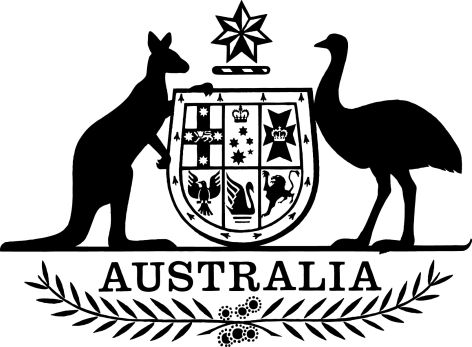 Health Insurance Legislation Amendment (2023 Measures No. 1) Regulations 2023I, General the Honourable David Hurley AC DSC (Retd), Governor-General of the Commonwealth of Australia, acting with the advice of the Federal Executive Council, make the following regulations.Dated 				30 March 2023David HurleyGovernor-GeneralBy His Excellency’s CommandMark ButlerMinister for Health and Aged CareContents1	Name	12	Commencement	13	Authority	14	Schedules	1Schedule 1—Amendments commencing day after registration	2Health Insurance (General Medical Services Table) Regulations 2021	2Schedule 2—Indexation	3Health Insurance (Diagnostic Imaging Services Table) Regulations (No. 2) 2020	3Health Insurance (General Medical Services Table) Regulations 2021	3Health Insurance (Pathology Services Table) Regulations 2020	18Schedule 3—General amendments	19Health Insurance (Diagnostic Imaging Services Table) Regulations (No. 2) 2020	19Health Insurance (General Medical Services Table) Regulations 2021	21Health Insurance (Pathology Services Table) Regulations 2020	24Schedule 4—Plastic and reconstructive surgery services	26Health Insurance (General Medical Services Table) Regulations 2021	26Schedule 5—Mental health case conferencing services	61Health Insurance (General Medical Services Table) Regulations 2021	61Health Insurance Regulations 2018	641  Name		This instrument is the Health Insurance Legislation Amendment (2023 Measures No. 1) Regulations 2023.2  Commencement	(1)	Each provision of this instrument specified in column 1 of the table commences, or is taken to have commenced, in accordance with column 2 of the table. Any other statement in column 2 has effect according to its terms.Note:	This table relates only to the provisions of this instrument as originally made. It will not be amended to deal with any later amendments of this instrument.	(2)	Any information in column 3 of the table is not part of this instrument. Information may be inserted in this column, or information in it may be edited, in any published version of this instrument.3  Authority		This instrument is made under the Health Insurance Act 1973.4  Schedules		Each instrument that is specified in a Schedule to this instrument is amended or repealed as set out in the applicable items in the Schedule concerned, and any other item in a Schedule to this instrument has effect according to its terms.Schedule 1—Amendments commencing day after registrationHealth Insurance (General Medical Services Table) Regulations 20211  Clause 5.9.2 of Schedule 1 (paragraph (a) of the definition of amount under clause 5.9.2)Omit “$103.00”, substitute “$104.75”.2  Schedule 1 (item 20230, column 3)Omit “247.20”, substitute “251.40”.3  Schedule 1 (item 20300, column 3)Omit “251.40”, substitute “104.75”.4  Schedule 1 (item 21215, column 3)Omit “309.00”, substitute “325.50”.Schedule 2—IndexationHealth Insurance (Diagnostic Imaging Services Table) Regulations (No. 2) 20201  Clause 2.7.1 of Schedule 1 (heading)Omit “1 July 2022”, substitute “1 July 2023”.2  Subclause 2.7.1(1) of Schedule 1Repeal the subclause, substitute:	(1)	At the start of 1 July 2023 (the indexation time), each amount covered by subclause (2) is replaced by the amount worked out using the following formula:Note:	The indexed fees could in 2023 be viewed on the Department’s MBS Online website (http://www.health.gov.au).Health Insurance (General Medical Services Table) Regulations 20213  Paragraph 1.2.4(2)(c) of Schedule 1Omit “$317.15”, substitute “$328.55”.4  Clause 1.3.1 of Schedule 1 (heading)Omit “1 July 2022”, substitute “1 July 2023”.5  Subclause 1.3.1(1) of Schedule 1Repeal the subclause, substitute:	(1)	At the start of 1 July 2023 (the indexation time), each amount covered by subclause (2) is replaced by the amount worked out using the following formula:Note:	The indexed fees could in 2023 be viewed on the Department’s MBS Online website (http://www.health.gov.au).6  Paragraph 1.3.1(2)(f) of Schedule 1Omit “, 90277, 90281 and 90282”, substitute “and 90277”.7  Clause 2.1.1 of Schedule 1 (table items 14 to 22)Repeal the items.8  Schedule 1 (item 111, column 2, paragraph (d))Omit “$317.15”, substitute “$328.55”.9  Schedule 1 (item 115, column 2, paragraph (c))Omit “$317.15”, substitute “$328.55”.10  Schedule 1 (item 117, column 2, paragraph (e))Omit “$317.15”, substitute “$328.55”.11  Schedule 1 (item 120, column 2, paragraph (d))Omit “$317.15”, substitute “$328.55”.12  Subclause 2.30.1(1) of Schedule 1Omit “$58.15”, substitute “$60.25”.13  Subclause 2.30.1(2) of Schedule 1Omit “$42.25”, substitute “$43.75”.14  Subclause 5.7.1(1) of Schedule 1 (paragraph (b) of the definition of amount under clause 5.7.1)Omit “$20.10”, substitute “$20.80”.15  Subclause 5.7.1(2) of Schedule 1 (paragraph (b) of the definition of amount under clause 5.7.1)Omit “$30.25”, substitute “$31.35”.16  Clause 5.9.2 of Schedule 1 (paragraph (a) of the definition of amount under clause 5.9.2)Omit “$104.75”, substitute “$108.50”.17  Schedule 1 (items 51300 and 51303, column 2)Omit “$590.25”, substitute “$611.50”.18  Schedule 1 (items 51800 and 51803, column 2)Omit “$590.25”, substitute “$611.50”.19  Amendments of listed provisions—clause 2.1.1 of Schedule 1The items of the table in clause 2.1.1 of Schedule 1 listed in the following table are amended as set out in the table.20  Amendments of listed provisions—clause 2.20.2 of Schedule 1The items of the table in clause 2.20.2 of Schedule 1 listed in the following table are amended as set out in the table.21  Amendments of listed provisions—clause 5.3.1 of Schedule 1The items of the table in clause 5.3.1 of Schedule 1 listed in the following table are amended as set out in the table.22  Amendments of listed provisions—Group A36The items of Schedule 1 listed in the following table are amended as set out in the table.23  Amendments of listed provisions—Group T10The items of Schedule 1 listed in the following table are amended as set out in the table.Health Insurance (Pathology Services Table) Regulations 202024  Clause 2.14.1 of Schedule 1 (heading)Omit “1 July 2022”, substitute “1 July 2023”.25  Subclause 2.14.1(1) of Schedule 1Repeal the subclause, substitute:	(1)	At the start of 1 July 2023 (the indexation time), the amount of a fee for an item in Group P12 is replaced by the amount worked out using the following formula:Note:	The indexed fees could in 2023 be viewed on the Department’s MBS Online website (http://www.health.gov.au).Schedule 3—General amendmentsHealth Insurance (Diagnostic Imaging Services Table) Regulations (No. 2) 20201  Schedule 1 (after item 59300)Insert:2  Schedule 1 (after item 59303)Insert:3  Schedule 1 (item 61409, column 2)After “study”, insert “using technetium 99m”.4  Schedule 1 (after item 61462)Insert:5  Schedule 1 (at the end of Subgroup 22 of Group I5)Add:6  Clause 2.5.14 of Schedule 1 (note at the end of the table)Repeal the note.7  Schedule 1 (cell at item 63545, column 2)Repeal the cell, substitute:Health Insurance (General Medical Services Table) Regulations 20218  Clause 1.1.2 of Schedule 1Repeal the clause, substitute:1.1.2  Meaning of eligible non-vocationally recognised medical practitioner	(1)	In this Schedule:eligible non-vocationally recognised medical practitioner means a medical practitioner who:	(a)	as at 30 June 2023 was registered under the MedicarePlus for Other Medical Practitioners Program; and	(b)	had successfully completed the requirements of that Program on or before 30 June 2023, as evidenced by written advice from the Chief Executive Medicare.	(2)	In subclause (1):MedicarePlus for Other Medical Practitioners Program means the program by that name that, before 1 July 2023, was administered by the Chief Executive Medicare.Note:	The MedicarePlus for Other Medical Practitioners Program ceased on 30 June 2023.9  After clause 2.11.2 of Schedule 1Insert:2.11.3  Certain services may be provided by video conference rather than at consulting rooms		A service provided to a patient under item 291, 293, 296, 300, 302, 304, 306, 308, 310, 312, 314, 316, 318 or 319 may be provided by video conference rather than at consulting rooms if the service is associated with a service to which item 294 applies.10  Schedule 1 (after item 293)Insert:11  Clause 2.14.4 of Schedule 1Repeal the clause, substitute:2.14.4  Restrictions on items in Group A11—practitioners		Each of items 588 and 591 apply to a service described in the item only if the service is rendered by a medical practitioner other than a general practitioner.12  Clause 3.2.1 (definition of bulk-billed)Repeal the definition.13  Schedule 1 (cell at item 16003, column 3)Repeal the cell, substitute:14  Schedule 1 (cell at item 16006, column 3)Repeal the cell, substitute:15  Schedule 1 (cell at item 16009, column 3)Repeal the cell, substitute:16  Schedule 1 (cell at item 16012, column 3)Repeal the cell, substitute:17  Schedule 1 (item 16015, column 2)Omit “painful bony metastases from carcinoma of the prostate, if hormone therapy has failed”, substitute “the relief of bone pain due to skeletal metastases (as indicated by a positive bone scan), if systemic antineoplastic therapy is unavailable or has failed to control the patient’s disease”.18  Schedule 1 (item 16018, column 2)Omit “hormonal therapy or chemotherapy have failed”, substitute “systemic antineoplastic therapy is unavailable or has failed to control the patient’s disease”.19  Schedule 1 (item 16018, column 3)Repeal the cell, substitute:20  Schedule 1 (after item 30629)Insert:21  Clause 5.10.14 of Schedule 1Repeal the clause.22  Schedule 1 (item 32221)Repeal the item.23  Schedule 1 (item 38680)After “applies”, insert “(H)”.24  Schedule 1 (item 49706, column 2)Omit “for infection,”.25  Clause 7.1.1 of Schedule 1 (definition of 2013 estimated resident population)Repeal the definition.26  Clause 7.1.1 of Schedule 1Insert:2016 estimated resident population means the preliminary estimated resident population as at 30 June 2016, as published by the Australian Bureau of Statistics.27  Clause 7.1.1 of Schedule 1 (paragraph (b) of the definition of Modified Monash 2 area)Omit “2013” (wherever occurring), substitute “2016”.28  Clause 7.1.1 of Schedule 1 (paragraph (b) of the definition of Modified Monash 3 area)Omit “2013” (wherever occurring), substitute “2016”.29  Clause 7.1.1 of Schedule 1 (paragraph (b) of the definition of Modified Monash 4 area)Omit “2013” (wherever occurring), substitute “2016”.30  Clause 7.1.1 of Schedule 1 (definition of bulk-billed)Repeal the definition, substitute:bulk-billed: a medical service is bulk-billed if:	(a)	a medicare benefit is payable to a person in relation to the service; and	(b)	under an agreement entered into under section 20A of the Act:	(i)	the person assigns to the medical practitioner by whom, or on whose behalf, the service is provided, the person’s right to the payment of the medicare benefit; and	(ii)	the medical practitioner accepts the assignment in full payment of the medical practitioner’s fee for the service provided.Health Insurance (Pathology Services Table) Regulations 202031  Schedule 1 (Group P3 table, at the end of the table)Add:32  Schedule 1 (cell at item 73427, column 2)Repeal the cell, substitute:33  Schedule 1 (Group P7 table, at the end of the table)Add:34  Schedule 1 (Group P9 table, at the end of the table)Add:Schedule 4—Plastic and reconstructive surgery servicesHealth Insurance (General Medical Services Table) Regulations 20211  Clause 5.10.4 of Schedule 1Repeal the clause.2  Schedule 1 (cell at item 30003, column 2)Repeal the cell, substitute:3  Schedule 1 (cell at item 30006, column 2)Repeal the cell, substitute:4  Schedule 1 (after item 30006)Insert:5  Schedule 1 (cell at item 30010, column 2)Repeal the cell, substitute:6  Schedule 1 (cell at item 30014, column 2)Repeal the cell, substitute:7  Schedule 1 (items 30017 and 30020)Repeal the items, substitute:8  Schedule 1 (items 30165 to 30172)Repeal the items, substitute:9  Schedule 1 (item 30176, column 2)Omit “Lipectomy, radical abdominoplasty (Pitanguy type or similar)”, substitute “Radical abdominoplasty”.10  Schedule 1 (item 30176, column 2)Omit “item 30165, 30168, 30171, 30172, 30177, 30179, 45530, 45564 or 45565 applies”, substitute “item 30166, 30169, 30175, 30177, 30179, 45530, 45531, 45564, 45565, 45567, 46060, 46062, 46064, 46066, 46068, 46070 or 46072 applies”.11  Schedule 1 (item 30177, column 2)Omit “(Pitanguy type or similar)”.12  Schedule 1 (item 30177, column 2)Omit “item 30165, 30168, 30171, 30172, 30176, 30179, 45530, 45564 or 45565 applies”, substitute “item 30166, 30175, 30176, 30179, 45530, 45531, 45564, 45565, 45567, 46060, 46062, 46064, 46066, 46068, 46070, 46072, 46080, 46082, 46084, 46086, 46088 or 46090 applies”.13  Schedule 1 (item 30179, column 2)Omit “(Pitanguy type or similar)”.14  Schedule 1 (item 30179, column 2)Omit “item 30165, 30168, 30171, 30172, 30176, 30177, 45530, 45564 or 45565 applies”, substitute “item 30175, 30176, 30177, 45530, 45531, 45564, 45565, 45567, 46060, 46062, 46064, 46066, 46068, 46070, 46072, 46080, 46082, 46084, 46086, 46088 or 46090 applies”.15  Schedule 1 (items 30299 to 30303)Repeal the items, substitute:16  Schedule 1 (item 30311, column 2)Omit “lymphoscintigraphy and”, substitute “lymphoscintigraphy and/or”.17  Schedule 1 (item 30311, column 2, paragraph (c))Omit “30300, 30302, 30303”, substitute “30305”.18  Schedule 1 (item 30332, column 2)Omit “(sampling)”.19  Schedule 1 (item 30335)Repeal the item.20  Schedule 1 (item 30336, column 2)Omit “, to level II or III”.21  Schedule 1 (items 30651 and 30655, column 2)Omit “service to which item”, substitute “service associated with a service to which item 30175,”.22  Schedule 1 (items 31220 and 31225, column 2)After “keratoses),”, insert “lipomas,”.23  Schedule 1 (item 31340, column 2, paragraph (b))Omit “31375 or 31376”, substitute “31375, 31376, 31377, 31378, 31379, 31380, 31381, 31382 or 31383”.24  Schedule 1 (after item 31340)Insert:25  Schedule 1 (item 31345, column 2, subparagraph (a)(i))After “diameter”, insert “but less than 150 mm in diameter”.26  Schedule 1 (items 31356, 31358, 31359, 31361 and 31363, column 2)Omit “31375 or 31376”, substitute “31375, 31376, 31377, 31378, 31379, 31380, 31381, 31382 or 31383”.27  Schedule 1 (item 31365, column 2)Omit “31372 or 31373”, substitute “31372, 31373, 31377, 31378 or 31379”.28  Schedule 1 (items 31367 and 31369, column 2)Omit “31375 or 31376”, substitute “31375, 31376, 31377, 31378, 31379, 31380, 31381, 31382 or 31383”.29  Schedule 1 (after item 31383)Insert:30  Schedule 1 (cell at item 31512, column 2)Repeal the cell, substitute:31  Schedule 1 (after item 31512)Insert:32  Schedule 1 (item 31519, column 2)Omit “Breast, total mastectomy”, substitute “Total mastectomy (unilateral)”.33  Schedule 1 (item 31524)Repeal the item, substitute:34  Schedule 1 (cell at item 31525, column 2)Repeal the cell, substitute:35  Schedule 1 (after item 31525)Insert:36  Schedule 1 (cell at item 31563, column 2)Repeal the cell, substitute:37  Schedule 1 (item 39329, column 2)Omit “, 39327 or 39333”, substitute “or 39327”.38  Schedule 1 (item 39333)Repeal the item.39  Clause 5.10.22 of Schedule 1Repeal the clause, substitute:5.10.21A  Restrictions on items 46101 to 46111—services provided on the same occasion		Only one of items 46101, 46102, 46103, 46104, 46105, 46106, 46107, 46108, 46109, 46110 and 46111 may be claimed per provider per operation.5.10.22  Midface procedures		In items 46150 to 46158:maxilla includes any procedure that involves the adjacent zygoma.40  Schedule 1 (items 45000 and 45003, column 2)Omit “31376”, substitute “31383”.41  Schedule 1 (cell at item 45006, column 2)Repeal the cell, substitute:42  Schedule 1 (item 45012)Repeal the item, substitute:43  Schedule 1 (cell at item 45021, column 2)Repeal the cell, substitute:44  Schedule 1 (item 45024)Repeal the item.45  Schedule 1 (cell at item 45027, column 2)Repeal the cell, substitute:46  Schedule 1 (items 45030 and 45033)Repeal the items, substitute:47  Schedule 1 (cell at item 45035, column 2)Repeal the cell, substitute:48  Schedule 1 (cell at item 45036, column 2)Repeal the cell, substitute:49  Schedule 1 (items 45039 and 45042)Repeal the items.50  Schedule 1 (item 45045, column 2)Omit “Arteriovenous malformation”, substitute “Vascular anomaly”.51  Schedule 1 (item 45054)Repeal the item, substitute:52  Schedule 1 (item 45200, column 2)Omit “31376”, substitute “31383”.53  Schedule 1 (item 45201, column 2)Omit “31373 or 31376”, substitute “31373, 31376, 31378, 31380 or 31383”.54  Schedule 1 (items 45203, 45206 and 45207, column 2)Omit “31376”, substitute “31383”.55  Schedule 1 (cell at item 45209, column 2)Repeal the cell, substitute:56  Schedule 1 (cell at item 45212, column 2)Repeal the cell, substitute:57  Schedule 1 (items 45215, 45218 and 45236)Repeal the items.58  Schedule 1 (cell at item 45239, column 2)Repeal the cell, substitute:59  Schedule 1 (items 45240 to 45418)Repeal the items.60  Schedule 1 (items 45439 and 45442)Repeal the items, substitute:61  Schedule 1 (items 45445 and 45448)Repeal the items.62  Schedule 1 (cell at item 45451, column 2)Repeal the cell, substitute:63  Schedule 1 (items 45460 to 45494)Repeal the items.64  Schedule 1 (item 45497)Repeal the item, substitute:65  Schedule 1 (items 45498 and 45499)Repeal the items.66  Schedule 1 (cell at item 45500, column 2)Repeal the cell, substitute:67  Schedule 1 (cell at item 45501, column 2)Repeal the cell, substitute:68  Schedule 1 (item 45502)Repeal the item, substitute:69  Schedule 1 (cell at item 45503, column 2)Repeal the cell, substitute:70  Schedule 1 (cell at item 45504, column 2)Repeal the cell, substitute:71  Schedule 1 (items 45505 and 45506)Repeal the items, substitute:72  Schedule 1 (cell at item 45515, column 2)Repeal the cell, substitute:73  Schedule 1 (cell at item 45518, column 2)Repeal the cell, substitute:74  Schedule 1 (item 45519)Repeal the item.75  Schedule 1 (item 45520, column 2)After “of the breast”, insert “, other than a service associated with a service to which item 31512, 31513 or 31514 applies on the same side”.76  Schedule 1 (cell at item 45522, column 2)Repeal the cell, substitute:77  Schedule 1 (cell at item 45523, column 2)Repeal the cell, substitute:78  Schedule 1 (cell at item 45524, column 2)After “provided”, insert “, other than a service associated with a service to which item 45006 or 45012 applies”.79  Schedule 1 (item 45527)Repeal the item, substitute:80  Schedule 1 (item 45528, column 2, paragraph (b))Omit “and/or”, substitute “or”.81  Schedule 1 (item 45528, column 2)Omit “(H) (Anaes.) (Assist.)”, substitute “other than a service associated with a service to which item 45006 or 45012 applies (H) (Anaes.) (Assist.)”.82  Schedule 1 (after item 45528)Insert:83  Schedule 1 (cell at item 45530, column 2)Repeal the cell, substitute:84  Schedule 1 (item 45533)Repeal the item, substitute:85  Schedule 1 (item 45534, column 2)After “single breast)”, insert “, other than a service associated with a service to which item 45006 or 45012 applies”.86  Schedule 1 (item 45535, column 2)After “4 services”, insert “, other than a service associated with a service to which item 45006 or 45012 applies”.87  Schedule 1 (items 45536 and 45539)Repeal the items, substitute:88  Schedule 1 (item 45542, column 2)After “prosthesis”, insert “, other than a service associated with a service to which item 45006 or 45012 applies”.89  Schedule 1 (after item 45546)Insert:90  Schedule 1 (item 45556, column 2)After “provided”, insert “, other than a service associated with a service to which item 31512, 31513 or 31514 applies on the same side”.91  Schedule 1 (item 45558, column 2)After “per lifetime”, insert “, other than a service associated with a service to which item 31512, 31513 or 31514 applies”.92  Schedule 1 (cell at item 45561, column 2)Repeal the cell, substitute:93  Schedule 1 (cell at item 45562, column 2)Repeal the cell, substitute:94  Schedule 1 (cell at item 45563, column 2)Repeal the cell, substitute:95  Schedule 1 (cell at item 45564, column 2)Repeal the cell, substitute:96  Schedule 1 (cell at item 45565, column 2)Repeal the cell, substitute:97  Schedule 1 (cell at item 45566, column 2)Repeal the cell, substitute:98  Schedule 1 (after item 45566)Insert:99  Schedule 1 (cell at item 45568, column 2)Repeal the cell, substitute:100  Schedule 1 (items 45569 and 45570)Repeal the items, substitute:101  Schedule 1 (cell at item 45572, column 2)Repeal the cell, substitute:102  Schedule 1 (item 45581, column 2)Omit “palsy”, substitute “paralysis”.103  Schedule 1 (item 45585, column 2)After “31525”, insert “or 31526”.104  Schedule 1 (cell at item 45590, column 2)Repeal the cell, substitute:105  Schedule 1 (item 45593)Repeal the item, substitute:106  Schedule 1 (item 45596, column 2)Omit “Maxilla, total resection of”, substitute “Hemimaxillectomy”.107  Schedule 1 (item 45597, column 2)Omit “Maxilla, total resection of both maxillae”, substitute “Total maxillectomy (bilateral)”.108  Schedule 1 (cell at item 45599, column 2)Repeal the cell, substitute:109  Schedule 1 (cell at item 45608, column 2)Repeal the cell, substitute:110  Schedule 1 (after item 45608)Insert:111  Schedule 1 (item 45611, column 2)After “condylectomy”, insert “of”.112  Schedule 1 (item 45614)Repeal the item, substitute:113  Schedule 1 (item 45644, column 2, paragraph (b))Omit “patient notes”, substitute “patient notes;”.114  Schedule 1 (item 45644, column 2)Omit “(H) (Anaes.) (Assist.)”, substitute “other than a service associated with a service to which item 45718 applies (H) (Anaes.) (Assist.)”.115  Schedule 1 (item 45647)Repeal the item.116  Schedule 1 (item 45660, column 2)Omit “multiple”.117  Schedule 1 (item 45661, column 2)Omit “full thickness”.118  Schedule 1 (item 45662)Repeal the item.119  Schedule 1 (item 45665, column 2)After “sutures”, insert “, excluding eyelid wedge when performed in conjunction with a cosmetic eyelid procedure”.120  Schedule 1 (cell at item 45671, column 2)Repeal the cell, substitute:121  Schedule 1 (cell at item 45674, column 2)Repeal the cell, substitute:122  Schedule 1 (items 45677 to 45686)Repeal the items, substitute:123  Schedule 1 (cell at item 45714, column 2)Repeal the cell, substitute:124  Schedule 1 (after item 45716)Insert:125  Schedule 1 (items 45720 to 45758)Repeal the items.126  Schedule 1 (cell at item 45761, column 2)Repeal the cell, substitute:127  Schedule 1 (item 45767, column 2)Omit “intra-cranial”, substitute “using intracranial approach (H)”.128  Schedule 1 (item 45770)Repeal the item.129  Schedule 1 (cell at item 45773, column 2)Repeal the cell, substitute:130  Schedule 1 (item 45782, column 2)Omit “, unilateral”, substitute “(H)”.131  Schedule 1 (cell at item 45785, column 2)Repeal the cell, substitute:132  Schedule 1 (cell at item 45788, column 2)Repeal the cell, substitute:133  Schedule 1 (item 45791, column 2)Omit “hemifacial”, substitute “craniofacial”.134  Schedule 1 (cell at item 45794, column 2)Repeal the cell, substitute:135  Schedule 1 (cell at item 45797, column 2)Repeal the cell, substitute:136  Schedule 1 (item 45799)Repeal the item.137  Schedule 1 (items 45801, 45803 and 45805)Repeal the items, substitute:138  Schedule 1 (cell at item 45815, column 2)Repeal the cell, substitute:139  Schedule 1 (items 45817, 45819 and 45821)Repeal the items.140  Schedule 1 (cell at item 45823, column 2)Repeal the cell, substitute:141  Schedule 1 (cell at item 45831, column 2)Repeal the cell, substitute:142  Schedule 1 (items 45833, 45835, 45839 and 45843)Repeal the items.143  Schedule 1 (cell at item 45845, column 2)Repeal the cell, substitute:144  Schedule 1 (cell at item 45847, column 2)Repeal the cell, substitute:145  Schedule 1 (cell at item 45849, column 2)Repeal the cell, substitute:146  Schedule 1 (cell at item 45851, column 2)Repeal the cell, substitute:147  Schedule 1 (item 45853)Repeal the item.148  Schedule 1 (item 45855)Repeal the item, substitute:149  Schedule 1 (cell at item 45857, column 2)Repeal the cell, substitute:150  Schedule 1 (items 45859, 45861, 45863, 45867 and 45869)Repeal the items.151  Schedule 1 (item 45873, column 2)Omit “45863, 45867, 45869 or”.152  Schedule 1 (after item 45873)Insert:153  Schedule 1 (items 45875, 45877, 45879 and 45885)Repeal the items.154  Schedule 1 (cell at item 45894, column 2)Repeal the cell, substitute:155  Schedule 1 (items 45897 and 45900)Repeal the items.156  Schedule 1 (items 45945 to 45996)Repeal the items, substitute:157  Schedule 1 (cell at item 47000, column 2)Repeal the cell, substitute:158  Schedule 1 (cell at item 47753, column 2)Repeal the cell, substitute:159  Schedule 1 (item 47756)Repeal the item.160  Schedule 1 (cell at item 47762, column 2)Repeal the cell, substitute:161  Schedule 1 (item 47765)Repeal the item, substitute:162  Schedule 1 (items 47768 to 47783)Repeal the items.163  Schedule 1 (items 47786 and 47789, column 2)Omit “plate”, substitute “one or more plates”.164  Clause 7.1.1 of Schedule 1 (paragraph (a) of the definition of maxilla)Omit “45720 to 45752”, substitute “46150 to 46158”.Schedule 5—Mental health case conferencing servicesHealth Insurance (General Medical Services Table) Regulations 20211  Subparagraph 1.1.5(1)(b)(i) of Schedule 1After “855 to 858,”, insert “930, 933, 935, 937, 943, 945, 946, 948, 959, 961, 962, 964,”.2  Subclause 1.2.7(1) of Schedule 1Omit “900 to 6015”, substitute “900, 903, 2700 to 6015”.3  After subclause 2.16.9(1) of Schedule 1Insert:	(1A)	Despite subclause (1), items 723 and 732 also apply to a service for a patient if:	(a)	the service is provided for the purpose of coordinating the development of team care arrangements, or coordinating a review of team care arrangements, for the patient; and	(b)	the patient:	(i)	is referred for a service to which any of the following items apply:	(A)	an item in Subgroup 2 of Group A20;	(B)	an item in Subgroup 9 of Group A7;	(C)	an item in Subgroup 3 or 10 of Group A40;	(D)	an item in Group M6 or M7;	(E)	an item in Subgroup 1, 2, 3, 4, 6, 7, 8 or 9 of Group M18; or	(ii)	has an eating disorder treatment and management plan; and	(c)	the patient is described in column 2 of an item in table 2.16.9.4  Subclause 2.16.12(2) of Schedule 1 (table item 2)Repeal the item, substitute:5  Subclause 2.16.12(2) of Schedule 1 (table item 5)Repeal the item, substitute:6  Clause 2.16.15 of Schedule 1Omit “and 866”, substitute “, 866, 930, 933, 935, 946, 948 and 959”.7  Clause 2.16.16 of Schedule 1Omit “and 838”, substitute “, 838, 937, 943, 945, 961, 962 and 964”.8  After clause 2.16.19 of Schedule 1Insert:2.16.19A  Restrictions on items 930 to 964		Items 930 to 964 apply to a patient only if the patient:	(a)	is referred for a service to which any of the following items apply:	(i)	an item in Subgroup 2 of Group A20;	(ii)	an item in Subgroup 9 of Group A7;	(iii)	an item in Subgroup 3 or 10 of Group A40;	(iv)	an item in Group M6 or M7;	(v)	an item in Subgroup 1, 2, 3, 4, 6, 7, 8 or 9 of Group M18; or	(b)	has an eating disorder treatment and management plan.9  Schedule 1 (Group A15 table, at the end of the table)Add:10  Clause 7.1.1 of Schedule 1Insert:mental health case conference means a process by which a multidisciplinary case conference team carries out all of the following activities relevant to a patient’s mental health:	(a)	discussing the patient’s history;	(b)	identifying the patient’s multidisciplinary care needs;	(c)	identifying outcomes to be achieved by members of the multidisciplinary case conference team giving mental health care and service to the patient;	(d)	identifying tasks that need to be undertaken to achieve these outcomes, and allocating those tasks to members of the multidisciplinary case conference team;	(e)	assessing whether previously identified outcomes (if any) have been achieved.Health Insurance Regulations 201811  Subsection 28(1) (cell at table item 10, column 2)Repeal the cell, substitute:12  Subsection 28(1) (table item 19, column 2)After “758”, insert “, 930, 933, 935, 937, 943, 945”.Commencement informationCommencement informationCommencement informationColumn 1Column 2Column 3ProvisionsCommencementDate/Details1.  Sections 1 to 4 and anything in this instrument not elsewhere covered by this tableThe day after this instrument is registered.5 April 20232.  Schedule 1The day after this instrument is registered.5 April 20233.  Schedule 21 July 2023.1 July 20234.  Schedule 3Immediately after the commencement of the provisions covered by table item 3.1 July 20235.  Schedule 4Immediately after the commencement of the provisions covered by table item 3.1 July 20236.  Schedule 5Immediately after the commencement of the provisions covered by table item 3.1 July 2023Amendments relating to indexation—amendments of table 2.1.1Amendments relating to indexation—amendments of table 2.1.1Amendments relating to indexation—amendments of table 2.1.1Amendments relating to indexation—amendments of table 2.1.1ItemTable itemOmitSubstitute1Table item 127.8528.852Table item 12.202.303Table item 227.8528.854Table item 22.202.305Table item 327.8528.856Table item 32.202.307Table item 427.8528.858Table item 42.202.309Table item 927.4528.4510Table item 92.152.2511Table item 1027.3528.3512Table item 102.152.2513Table item 1127.3528.3514Table item 112.152.2515Table item 1227.3528.3516Table item 122.152.2517Table item 1327.3528.3518Table item 132.152.2519Table item 2327.4528.4520Table item 232.152.2521Table item 2449.4051.2022Table item 243.503.6523Table item 2527.4528.4524Table item 252.152.2525Table item 2649.4051.2026Table item 263.503.6527Table item 2727.4528.4528Table item 272.152.2529Table item 2849.4051.2030Table item 283.503.6531Table item 2927.4528.4532Table item 292.152.2533Table item 3049.4051.2034Table item 303.503.6535Table item 3927.4528.4536Table item 392.152.2537Table item 4027.4528.4538Table item 402.152.2539Table item 4121.9522.7540Table item 411.751.8041Table item 4221.9522.7542Table item 421.751.80Amendments relating to indexation—amendments of table 2.20.2Amendments relating to indexation—amendments of table 2.20.2Amendments relating to indexation—amendments of table 2.20.2Amendments relating to indexation—amendments of table 2.20.2ItemTable itemOmitSubstitute1Table item 127.4528.452Table item 12.152.253Table item 227.4528.454Table item 22.152.255Table item 327.4528.456Table item 32.152.257Table item 427.4528.458Table item 42.152.25Amendments relating to indexation—amendments of table 5.3.1Amendments relating to indexation—amendments of table 5.3.1Amendments relating to indexation—amendments of table 5.3.1Amendments relating to indexation—amendments of table 5.3.1ItemTable itemOmitSubstitute1Table item 118.0518.702Table item 219.6020.303Table item 319.8520.554Table item 424.0024.855Table item 550.0051.806Table item 633.7534.957Table item 740.1541.608Table item 840.1541.609Table item 940.1541.6010Table item 1040.1541.6011Table item 1140.1541.6012Table item 1240.1541.6013Table item 1340.1541.6014Table item 1440.1541.6015Table item 1540.1541.6016Table item 1640.1541.60Amendments relating to indexationAmendments relating to indexationAmendments relating to indexationAmendments relating to indexationItemItem of Schedule 1OmitSubstitute1Item 9025460.6562.852Item 9025589.3092.503Item 9025677.0079.754Item 90257113.45117.505Item 9026560.6562.856Item 9027578.4581.307Item 90277112.25116.30Amendments relating to indexationAmendments relating to indexationAmendments relating to indexationAmendments relating to indexationItemItem of Schedule 1OmitSubstitute1Item 20100104.75108.502Item 20102125.70130.203Item 2010483.8086.804Item 20120104.75108.505Item 2012483.8086.806Item 20140104.75108.507Item 20142104.75108.508Item 20143125.70130.209Item 20144146.65151.9010Item 20145146.65151.9011Item 20146104.75108.5012Item 20147125.70130.2013Item 2014883.8086.8014Item 20160125.70130.2015Item 20162146.65151.9016Item 2016483.8086.8017Item 20170125.70130.2018Item 20172146.65151.9019Item 20174188.55195.3020Item 20176209.50217.0021Item 20190104.75108.5022Item 20192209.50217.0023Item 20210314.25325.5024Item 20212104.75108.5025Item 20214188.55195.3026Item 20216419.00434.0027Item 20220209.50217.0028Item 20222125.70130.2029Item 20225251.40260.4030Item 20230251.40260.4031Item 20300104.75108.5032Item 20305314.25325.5033Item 20320125.70130.2034Item 20321209.50217.0035Item 20330167.60173.6036Item 20350209.50217.0037Item 20352104.75108.5038Item 20355251.40260.4039Item 2040062.8565.1040Item 2040183.8086.8041Item 20402104.75108.5042Item 20403104.75108.5043Item 20404125.70130.2044Item 20405167.60173.6045Item 20406272.35282.1046Item 2041083.8086.8047Item 20420104.75108.5048Item 2044083.8086.8049Item 20450104.75108.5050Item 20452125.70130.2051Item 20470125.70130.2052Item 20472209.50217.0053Item 20474272.35282.1054Item 20475209.50217.0055Item 20500314.25325.5056Item 20520125.70130.2057Item 2052283.8086.8058Item 2052483.8086.8059Item 20526209.50217.0060Item 20528167.60173.6061Item 20540272.35282.1062Item 20542314.25325.5063Item 20546314.25325.5064Item 20548314.25325.5065Item 20560419.00434.0066Item 20600209.50217.0067Item 20604272.35282.1068Item 20620209.50217.0069Item 20622272.35282.1070Item 20630167.60173.6071Item 20632146.65151.9072Item 20634209.50217.0073Item 20670272.35282.1074Item 2068062.8565.1075Item 20690104.75108.5076Item 2070062.8565.1077Item 2070283.8086.8078Item 2070383.8086.8079Item 20704209.50217.0080Item 20706146.65151.9081Item 20730104.75108.5082Item 20740104.75108.5083Item 20745146.65151.9084Item 20750104.75108.5085Item 20752125.70130.2086Item 20754146.65151.9087Item 20756188.55195.3088Item 20770314.25325.5089Item 20790167.60173.6090Item 20791209.50217.0091Item 20792272.35282.1092Item 20793314.25325.5093Item 20794251.40260.4094Item 20798209.50217.0095Item 20799125.70130.2096Item 2080062.8565.1097Item 20802104.75108.5098Item 2080383.8086.8099Item 20804209.50217.00100Item 20806146.65151.90101Item 2081083.8086.80102Item 20815125.70130.20103Item 20820104.75108.50104Item 2083083.8086.80105Item 20832125.70130.20106Item 20840125.70130.20107Item 20841167.60173.60108Item 2084283.8086.80109Item 20844209.50217.00110Item 20845209.50217.00111Item 20846209.50217.00112Item 20847209.50217.00113Item 20848209.50217.00114Item 20850251.40260.40115Item 20855314.25325.50116Item 20860125.70130.20117Item 20862146.65151.90118Item 20863209.50217.00119Item 20864209.50217.00120Item 20866209.50217.00121Item 20867209.50217.00122Item 20868209.50217.00123Item 20880314.25325.50124Item 20882209.50217.00125Item 20884104.75108.50126Item 20886125.70130.20127Item 2090062.8565.10128Item 2090283.8086.80129Item 20904146.65151.90130Item 20905209.50217.00131Item 2090683.8086.80132Item 2091083.8086.80133Item 20911104.75108.50134Item 20912104.75108.50135Item 20914146.65151.90136Item 20916146.65151.90137Item 2092083.8086.80138Item 2092483.8086.80139Item 2092683.8086.80140Item 20928125.70130.20141Item 2093083.8086.80142Item 2093283.8086.80143Item 20934125.70130.20144Item 20936167.60173.60145Item 2093883.8086.80146Item 2094083.8086.80147Item 20942104.75108.50148Item 2094383.8086.80149Item 20944125.70130.20150Item 20946167.60173.60151Item 2094883.8086.80152Item 20950104.75108.50153Item 2095283.8086.80154Item 20954209.50217.00155Item 2095683.8086.80156Item 20958104.75108.50157Item 20960146.65151.90158Item 2110062.8565.10159Item 21110104.75108.50160Item 2111283.8086.80161Item 21114104.75108.50162Item 21116125.70130.20163Item 21120125.70130.20164Item 2113062.8565.10165Item 21140314.25325.50166Item 21150209.50217.00167Item 21155209.50217.00168Item 2116083.8086.80169Item 21170167.60173.60170Item 2119562.8565.10171Item 2119983.8086.80172Item 2120083.8086.80173Item 2120283.8086.80174Item 21210125.70130.20175Item 21212209.50217.00176Item 21214209.50217.00177Item 21215314.25325.50178Item 21216293.30303.80179Item 2122083.8086.80180Item 21230125.70130.20181Item 21232104.75108.50182Item 21234167.60173.60183Item 2126083.8086.80184Item 21270167.60173.60185Item 2127283.8086.80186Item 21274125.70130.20187Item 21275209.50217.00188Item 21280314.25325.50189Item 2130062.8565.10190Item 2132183.8086.80191Item 2134083.8086.80192Item 21360104.75108.50193Item 2138062.8565.10194Item 2138283.8086.80195Item 2139062.8565.10196Item 2139283.8086.80197Item 2140083.8086.80198Item 21402146.65151.90199Item 21403209.50217.00200Item 21404104.75108.50201Item 2142062.8565.10202Item 2143083.8086.80203Item 21432104.75108.50204Item 21440167.60173.60205Item 21445209.50217.00206Item 2146062.8565.10207Item 2146183.8086.80208Item 2146262.8565.10209Item 2146483.8086.80210Item 21472104.75108.50211Item 21474104.75108.50212Item 2148083.8086.80213Item 21482104.75108.50214Item 21484104.75108.50215Item 21486146.65151.90216Item 2149062.8565.10217Item 21500167.60173.60218Item 21502125.70130.20219Item 2152083.8086.80220Item 21522104.75108.50221Item 21530314.25325.50222Item 21532167.60173.60223Item 21535209.50217.00224Item 2160062.8565.10225Item 21610104.75108.50226Item 2162083.8086.80227Item 21622104.75108.50228Item 21630104.75108.50229Item 21632125.70130.20230Item 21634188.55195.30231Item 21636314.25325.50232Item 21638209.50217.00233Item 21650167.60173.60234Item 21652209.50217.00235Item 21654167.60173.60236Item 21656209.50217.00237Item 2167083.8086.80238Item 2168062.8565.10239Item 2168283.8086.80240Item 21685209.50217.00241Item 2170062.8565.10242Item 2171083.8086.80243Item 21712104.75108.50244Item 21714104.75108.50245Item 21716104.75108.50246Item 2173062.8565.10247Item 2173283.8086.80248Item 21740104.75108.50249Item 21756125.70130.20250Item 21760146.65151.90251Item 21770167.60173.60252Item 21772125.70130.20253Item 2178083.8086.80254Item 21785209.50217.00255Item 21790314.25325.50256Item 2180062.8565.10257Item 2181083.8086.80258Item 2182062.8565.10259Item 2183083.8086.80260Item 21832146.65151.90261Item 2183483.8086.80262Item 21840167.60173.60263Item 21842125.70130.20264Item 2185083.8086.80265Item 2186062.8565.10266Item 21865209.50217.00267Item 21870314.25325.50268Item 21872167.60173.60269Item 2187862.8565.10270Item 21879104.75108.50271Item 21880146.65151.90272Item 21881188.55195.30273Item 21882230.45238.70274Item 21883272.35282.10275Item 21884314.25325.50276Item 21885356.15368.90277Item 21886398.05412.30278Item 21887439.95455.70279Item 2190062.8565.10280Item 21906104.75108.50281Item 21908125.70130.20282Item 21910188.55195.30283Item 21912104.75108.50284Item 21914125.70130.20285Item 21915104.75108.50286Item 21916104.75108.50287Item 21918104.75108.50288Item 21922125.70130.20289Item 2192583.8086.80290Item 2192683.8086.80291Item 21930125.70130.20292Item 21935104.75108.50293Item 21936104.75108.50294Item 2193962.8565.10295Item 21941146.65151.90296Item 21942209.50217.00297Item 21943104.75108.50298Item 21945104.75108.50299Item 21949104.75108.50300Item 2195283.8086.80301Item 21955104.75108.50302Item 21959104.75108.50303Item 21962104.75108.50304Item 21965104.75108.50305Item 21969167.60173.60306Item 21970314.25325.50307Item 21973104.75108.50308Item 21976104.75108.50309Item 21980104.75108.50310Item 2199062.8565.10311Item 2199283.8086.80312Item 2199783.8086.80313Item 2200283.8086.80314Item 2200783.8086.80315Item 2200883.8086.80316Item 2201262.8565.10317Item 2201462.8565.10318Item 22015125.70130.20319Item 2202083.8086.80320Item 2202583.8086.80321Item 22031104.75108.50322Item 2203662.8565.10323Item 2204141.9043.40324Item 2204220.9521.70325Item 22051188.55195.30326Item 22055251.40260.40327Item 22060628.50651.00328Item 22065104.75108.50329Item 22075314.25325.50330Item 22900125.70130.20331Item 22905125.70130.20332Item 2301020.9521.70333Item 2302541.9043.40334Item 2303562.8565.10335Item 2304583.8086.80336Item 23055104.75108.50337Item 23065125.70130.20338Item 23075146.65151.90339Item 23085167.60173.60340Item 23091188.55195.30341Item 23101209.50217.00342Item 23111230.45238.70343Item 23112251.40260.40344Item 23113272.35282.10345Item 23114293.30303.80346Item 23115314.25325.50347Item 23116335.20347.20348Item 23117356.15368.90349Item 23118377.10390.60350Item 23119398.05412.30351Item 23121419.00434.00352Item 23170439.95455.70353Item 23180460.90477.40354Item 23190481.85499.10355Item 23200502.80520.80356Item 23210523.75542.50357Item 23220544.70564.20358Item 23230565.65585.90359Item 23240586.60607.60360Item 23250607.55629.30361Item 23260628.50651.00362Item 23270649.45672.70363Item 23280670.40694.40364Item 23290691.35716.10365Item 23300712.30737.80366Item 23310733.25759.50367Item 23320754.20781.20368Item 23330775.15802.90369Item 23340796.10824.60370Item 23350817.05846.30371Item 23360838.00868.00372Item 23370858.95889.70373Item 23380879.90911.40374Item 23390900.85933.10375Item 23400921.80954.80376Item 23410942.75976.50377Item 23420963.70998.20378Item 23430984.651019.90379Item 234401005.601041.60380Item 234501026.551063.30381Item 234601047.501085.00382Item 234701068.451106.70383Item 234801089.401128.40384Item 234901110.351150.10385Item 235001131.301171.80386Item 235101152.251193.50387Item 235201173.201215.20388Item 235301194.151236.90389Item 235401215.101258.60390Item 235501236.051280.30391Item 235601257.001302.00392Item 235701277.951323.70393Item 235801298.901345.40394Item 235901319.851367.10395Item 236001340.801388.80396Item 236101361.751410.50397Item 236201382.701432.20398Item 236301403.651453.90399Item 236401424.601475.60400Item 236501445.551497.30401Item 236601466.501519.00402Item 236701487.451540.70403Item 236801508.401562.40404Item 236901529.351584.10405Item 237001550.301605.80406Item 237101571.251627.50407Item 237201592.201649.20408Item 237301613.151670.90409Item 237401634.101692.60410Item 237501655.051714.30411Item 237601676.001736.00412Item 237701696.951757.70413Item 237801717.901779.40414Item 237901738.851801.10415Item 238001759.801822.80416Item 238101780.751844.50417Item 238201801.701866.20418Item 238301822.651887.90419Item 238401843.601909.60420Item 238501864.551931.30421Item 238601885.501953.00422Item 238701906.451974.70423Item 238801927.401996.40424Item 238901948.352018.10425Item 239001969.302039.80426Item 239101990.252061.50427Item 239202011.202083.20428Item 239302032.152104.90429Item 239402053.102126.60430Item 239502074.052148.30431Item 239602095.002170.00432Item 239702115.952191.70433Item 239802136.902213.40434Item 239902157.852235.10435Item 241002178.802256.80436Item 241012199.752278.50437Item 241022220.702300.20438Item 241032241.652321.90439Item 241042262.602343.60440Item 241052283.552365.30441Item 241062304.502387.00442Item 241072325.452408.70443Item 241082346.402430.40444Item 241092367.352452.10445Item 241102388.302473.80446Item 241112409.252495.50447Item 241122430.202517.20448Item 241132451.152538.90449Item 241142472.102560.60450Item 241152493.052582.30451Item 241162514.002604.00452Item 241172534.952625.70453Item 241182555.902647.40454Item 241192576.852669.10455Item 241202597.802690.80456Item 241212618.752712.50457Item 241222639.702734.20458Item 241232660.652755.90459Item 241242681.602777.60460Item 241252702.552799.30461Item 241262723.502821.00462Item 241272744.452842.70463Item 241282765.402864.40464Item 241292786.352886.10465Item 241302807.302907.80466Item 241312828.252929.50467Item 241322849.202951.20468Item 241332870.152972.90469Item 241342891.102994.60470Item 241352912.053016.30471Item 241362933.003038.00472Item 2500020.9521.70473Item 2500541.9043.40474Item 2501062.8565.10475Item 2501320.9521.70476Item 2501420.9521.70477Item 2502041.9043.4059302Three dimensional tomosynthesis of both breasts, if there is reason to suspect the presence of malignancy because of:(a) the past occurrence of breast malignancy in the patient; or(b) significant history of breast or ovarian malignancy in the patient’s family; or(c) symptoms or indications of breast disease found on examination of the patient by a medical practitioner;not being a service to which item 59300 applies (R)217.7559305Three dimensional tomosynthesis of one breast, if there is reason to suspect the presence of malignancy because of:(a) the past occurrence of breast malignancy in the patient; or(b) significant history of breast or ovarian malignancy in the patient’s family; or(c) symptoms or indications of breast disease found on examination of the patient by a medical practitioner;not being a service to which item 59303 applies (R)122.8561466Cerebro-spinal fluid transport study using indium-111, with imaging on 2 or more separate occasions (R)4,690.9063498MRI service to which item 63501, 63502, 63504 or 63505 applies, if the service is performed on a person using intravenous or intra muscular sedation47.1563499MRI service to which item 63501, 63502, 63504 or 63505 applies, if the service is performed on a person under anaesthetic in the presence of a medical practitioner who is qualified to perform an anaesthetic165.05Subgroup 32—Magnetic resonance imaging—PIP breast implantSubgroup 32—Magnetic resonance imaging—PIP breast implantSubgroup 32—Magnetic resonance imaging—PIP breast implant63501MRI—scan of one or both breasts for the evaluation of implant integrity, if:(a) a dedicated breast coil is used; and(b) the request for the scan identifies that the patient:(i) has or is suspected of having a silicone breast implant manufactured by Poly Implant Prosthese (PIP); and(ii) the result of the scan confirms a loss of integrity of the implant (R)526.3063502MRI—scan of one or both breasts for the evaluation of implant integrity, if:(a) a dedicated breast coil is used; and(b) the request for the scan identifies that the patient:(i) has or is suspected of having a silicone breast implant manufactured by Poly Implant Prosthese (PIP); and(ii) the result of the scan does not demonstrate a loss of integrity of the implant (R)526.3063504MRI—scan of one or both breasts for the evaluation of implant integrity, if:(a) a dedicated breast coil is used; and(b) the request for the scan identifies that the patient:(i) has or is suspected of having a silicone breast implant manufactured by Poly Implant Prosthese (PIP); and(ii) presents with symptoms where implant rupture is suspected; and(iii) the result of the scan confirms a loss of integrity of the implant (R)526.3063505MRI—scan of one or both breasts for the evaluation of implant integrity, if:(a) a dedicated breast coil is used; and(b) the request for the scan identifies that the patient:(i) has or is suspected of having a silicone breast implant manufactured by Poly Implant Prosthese (PIP); and(ii) presents with symptoms where implant rupture is suspected; and(iii) the result of the scan does not demonstrate a loss of integrity of the implant (R)526.30MRI—multiphase scans of liver (including delayed imaging, if performed) with a contrast agent, for characterisation, or staging where surgical resection or interventional techniques are under consideration, if:(a) the patient has a confirmed extra-hepatic primary malignancy (other than hepatocellular carcinoma); and(b) computed tomography is negative or inconclusive for hepatic metastatic disease; and(c) the identification of liver metastases would change the patient’s treatment planningApplicable not more than once in a 12 month period (R) (Anaes.) (Contrast)294Professional attendance on a patient by a consultant physician practising in the consultant physician’s specialty of psychiatry if:(a) the attendance is by video conference; and(b) except for the requirement for the attendance to be at consulting rooms—item 291, 293, 296, 300, 302, 304, 306, 308, 310, 312, 314, 316, 318, 319, 348, 350 or 352 would otherwise apply to the attendance; and(c) the patient is not an admitted patient; and(d) the patient is bulk-billed; and(e) the patient:(i) is located:(A) within a Modified Monash 2, 3, 4, 5, 6 or 7 area; and(B) at the time of the attendance—at least 15 km by road from the physician; or(ii) is a care recipient in a residential aged care facility; or(iii) is a patient of:(A) an Aboriginal medical service; or(B) an Aboriginal community controlled health service;	for which a direction made under subsection 19(2) of the Act applies50% of the fee for the relevant item referred to in paragraph (b) of column 21,554.251,047.70507.552,915.104,814.7030630Insertion of testicular prosthesis, at least 6 months after orchidectomy (H) (Anaes.) (Assist.)518.9569505Sequencing and analysis of the genome of mycobacterium tuberculosis complex from an isolate or nucleic acid extract:(a) to speciate the organism:(i) at the time of a patient’s initial diagnosis and commencement of initial empiric therapy; or(ii) following recurrence of a patient’s symptoms or a patient’s failure to respond to treatment within the expected timeframe; and(b) for the purpose of:(i) genome-wide determination of the antimicrobial resistance markers (resistome) of the isolate; and(ii) individualising the patient’s treatmentApplicable once at initial diagnosis and once per episode of disease recurrence150.00Single gene testing for the characterisation of a germline gene variant or germline gene variants:(a) if requested by a specialist or consultant physician; and(b) within the same gene in which the patient’s reproductive partner has a documented pathogenic germline recessive gene variant for a neuromuscular disorder identified by a service described in:(i) item 73422, 73425 or 73426; or(ii) item 73434, if the patient has been provided a service described in item 73434 and that service has not identified a relevant variantApplicable once per gene73429Genetic testing (including characterisation of single nucleotide variants, structural variants, fusions and copy number alterations) in a single gene panel, requested by a specialist or consultant physician, for a patient with clinical or laboratory evidence of a glioma, glioneuronal tumour or glioblastoma, to aid diagnosis and classification of the relevant tumour, including assessments of at least the following kinds:(a) IDH1, IDH2—variant testing;(b) 1p/19q—co-deletion assessment;(c) H3F3A—variant status;(d) TERT—promoter variant status;(e) EGFR—amplification;(f) CDKN2A/B—deletion;(g) BRAF—variantsApplicable to one test per diagnostic episode887.9073434Detection of pathogenic or likely pathogenic gene variants, requested by a specialist or consultant physician, for any of the following:(a) a patient with a suspected neuromuscular disorder;(b) a relative of a patient with a pathogenic or likely pathogenic germline gene variant associated with a neuromuscular disorder (confirmed by laboratory findings);(c) the reproductive partner of a patient with a recessive pathogenic or likely pathogenic germline gene variant associated with a neuromuscular disorder (confirmed by laboratory findings)Applicable once per gene per lifetime392.0073435Detection of pathogenic or likely pathogenic DUX4 gene variants, requested by a specialist or consultant physician, for:(a) a patient with a suspected neuromuscular disorder; or(b) a relative of a patient with a pathogenic or likely pathogenic germline gene variant associated with a neuromuscular disorder (confirmed by laboratory findings)Applicable once per gene per lifetime1,000.0073812Quantitation of glycated haemoglobin (HbA1c) performed in the management of established diabetes, if performed:(a) as a point-of-care test; and(b) by or on behalf of a medical practitioner who works in a general practice that is accredited to the Royal Australian College of General Practitioners Standards for point-of care testing under the National General Practice Accreditation Scheme; and(c) using a method certified by the National Glycohemoglobin Standardization Program (NGSP), if the instrumentation used has a total coefficient variation less than 3.0% at 48 mmol/mol (6.5%)Applicable not more than 3 times per 12 months per patient11.80Burns, involving 1% or more but less than 3% of total body surface, dressing of (including redressing of any related donor site, if required), without anaesthesia, if medical practitioner is present—each attendance at which the procedure is performedNot applicable for skin reactions secondary to radiotherapyBurns, involving 3% or more but less than 10% of total body surface, dressing of (including redressing of any related donor site, if required), without anaesthesia, if medical practitioner is present—each attendance at which the procedure is performedNot applicable for skin reactions secondary to radiotherapy30007Burns, involving 10% or more of total body surface, dressing of (including redressing of any related donor site, if required), without anaesthesia, if medical practitioner is present—each attendance at which the procedure is performedNot applicable for skin reactions secondary to radiotherapy170.20Burns, involving not more than 3% of total body surface, dressing of (including redressing of any related donor site, if required), in an operating theatre under general anaesthesia or intravenous sedation, if medical practitioner is present (H) (Anaes.)Burns, involving 3% or more but less than 20% of total body surface, dressing of (including redressing of any related donor site, if required), in an operating theatre under general anaesthesia or intravenous sedation, if medical practitioner is present (H) (Anaes.)30015Burns, involving 20% or more but less than 50% of total body surface, or burns of less than 20% of total body surface involving 1% or more of total body surface within the hands or face, dressing of (including redressing of any related donor site, if required), in an operating theatre under general anaesthesia or intravenous sedation, if medical practitioner is present (H) (Anaes.) (Assist.)255.3030016Burns, involving 50% or more of total body surface, dressing of (including redressing of any related donor site, if required), in an operating theatre under general anaesthesia or intravenous sedation, if medical practitioner is present (H) (Anaes.) (Assist.)382.9530166Removal of redundant abdominal skin and lipectomy, as a wedge excision, for functional problems following significant weight loss equivalent to at least 5 body mass index points and if there has been a stable weight for a period of at least 6 months prior to surgery, other than a service associated with a service to which item 30175, 30176, 30177, 45530, 45531, 45564, 45565, 45567, 46060, 46062, 46064, 46066, 46068, 46070, 46072, 46080, 46082, 46084, 46086, 46088 or 46090 applies (H) (Anaes.) (Assist.)821.4530169Removal of redundant non-abdominal skin and lipectomy for functional problems following significant weight loss equivalent to at least 5 body mass index points and if there has been a stable weight for a period of at least 6 months prior to surgery, one or 2 non-abdominal areas, other than a service associated with a service to which item 30175, 30176, 45530, 45531, 45564, 45565, 45567, 46060, 46062, 46064, 46066, 46068, 46070, 46072, 46080, 46082, 46084, 46086, 46088 or 46090 applies (H) (Anaes.) (Assist.)657.1530175Radical abdominoplasty, with repair of rectus diastasis, excision of skin and subcutaneous tissue, and transposition of umbilicus, not being a laparoscopic procedure, if:(a) the patient has an abdominal wall defect as a consequence of pregnancy; and(b) the patient:(i) has a diastasis of at least 3cm measured by diagnostic imaging prior to this service; and(ii) has either or both of the following:(A) at least moderately severe pain or discomfort at the site of the diastasis in the abdominal wall during functional use and the pain or discomfort has been documented in the patient’s records by the practitioner providing the service;(B) low back pain or urinary symptoms likely due to rectus diastasis and the pain or symptoms have been documented in the patient’s records by the practitioner providing the service; and(iii) has failed to respond to non-surgical conservative treatment, that must have included physiotherapy; and(iv) has not been pregnant in the last 12 months; and(c) the service is not a service associated with a service to which item 30166, 30169, 30176, 30177, 30179, 30651, 30655, 45530, 45531, 45564, 45565, 45567, 46060, 46062, 46064, 46066, 46068, 46070, 46072, 46080, 46082, 46084, 46086, 46088 or 46090 appliesApplicable once per lifetime (H) (Anaes.) (Assist.)1,062.5030299Sentinel lymph node biopsy or biopsies for breast cancer, involving dissection in an axilla, using preoperative lymphoscintigraphy and/or lymphotropic dye injection (H) (Anaes.) (Assist.)777.8530305Sentinel lymph node biopsy or biopsies for breast cancer, involving dissection along internal mammary chain (H) (Anaes.) (Assist.)777.9031344Lipoma, removal of, by surgical excision or liposuction, if:(a) the lesion:(i) is subcutaneous and 150mm or more in diameter; or(ii) is submuscular, intramuscular or involves dissection of a named nerve or vessel and is 50 mm or more in diameter; and(b) a specimen of the excised lipoma is sent for histological confirmation of diagnosis(Anaes.) (Assist.)691.9031386Malignant skin lesion (other than a malignant skin lesion covered by item 31371, 31372, 31373, 31374, 31375, 31376, 31377, 31378, 31379, 31380, 31381, 31382 or 31383), surgical excision (other than by shave excision) and repair of, if:(a) the lesion is excised from the head or neck; and(b) the necessary excision diameter is more than 50 mm; and(c) the excision involves at least 2 critical areas (eyelid, nose, ear, mouth); and(d) the excised specimen is sent for histological examination; and(e) malignancy is confirmed from the excised specimen or previous biopsy; and(f) the service is not covered by item 31387(Anaes.) (Assist.)782.5531387Malignant skin lesion (other than a malignant skin lesion covered by item 31371, 31372, 31373, 31374, 31375, 31376, 31377, 31378, 31379, 31380, 31381, 31382 or 31383), surgical excision (other than by shave excision) and repair of, if:(a) the lesion is excised from the head or neck; and(b) the necessary excision diameter is more than 70 mm; and(c) the excised specimen is sent for histological examination; and(d) malignancy is confirmed from the excised specimen or previous biopsy; and(e) the service is not covered by item 31386(Anaes.) (Assist.)704.2031388Malignant skin lesion (other than a malignant skin lesion covered by item 31371, 31372, 31373, 31374, 31375, 31376, 31377, 31378, 31379, 31380, 31381, 31382 or 31383), surgical excision (other than by shave excision) and repair of, if:(a) the lesion is excised from the trunk or limbs; and(b) the necessary excision diameter is more than 120 mm; and(c) the excised specimen is sent for histological examination; and(d) malignancy is confirmed from the excised specimen or previous biopsy(Anaes.) (Assist.)633.75Breast, malignant tumour, complete local excision of, with or without frozen section histology, other than a service associated with a service to which:(a) item 45523 or 45558 applies; and(b) item 31513, 31514, 45520, 45522 or 45556 applies on the same side (if performed by the same medical practitioner)(H) (Anaes.) (Assist.)31513Breast, malignant tumour, complete local excision of, with simultaneous reshaping of the breast parenchyma using techniques such as round block or rotation flaps, other than a service associated with a service to which:(a) item 45523 or 45558 applies; and(b) item 31512, 31514, 45520, 45522 or 45556 applies on the same side(H) (Anaes.) (Assist.)930.9531514Breast, malignant tumour, complete local excision of, with simultaneous ipsilateral pedicled breast reduction, including repositioning of the nipple, other than a service associated with a service to which:(a) item 45523 or 45558 applies; and(b) item 31512, 31513, 45520, 45522 or 45556 applies on the same side(H) (Anaes.) (Assist.)1,342.2031520Total mastectomy (bilateral) (H) (Anaes.) (Assist.)1,410.7531522Skin sparing mastectomy (unilateral) (H) (Anaes.) (Assist.)1,139.3031523Skin sparing mastectomy (bilateral) (H) (Anaes.) (Assist.)1,993.85Mastectomy for gynaecomastia (unilateral), with or without liposuction (suction assisted lipolysis), if:(a) breast enlargement is not due to obesity and is not proportionate to body habitus; and(b) sufficient photographic evidence demonstrating the clinical need for the service is included in patient notes;not being a service associated with a service to which item 45585 applies (H) (Anaes.) (Assist.)31526Mastectomy for gynaecomastia (bilateral), with or without liposuction (suction assisted lipolysis), if:(a) breast enlargement is not due to obesity and is not proportionate to body habitus; and(b) sufficient photographic evidence demonstrating the clinical need for the service is included in patient notes;not being a service associated with a service to which item 45585 applies (H) (Anaes.) (Assist.)996.6531528Nipple sparing mastectomy (unilateral) (H) (Anaes.) (Assist.)1,139.3031529Nipple sparing mastectomy (bilateral) (H) (Anaes.) (Assist.)1,993.85Inverted nipple, surgical eversion of, with or without flap repair, if the nipple cannot readily be everted manually (Anaes.)Single stage large myocutaneous flap repair to one defect (pectoralis major, latissimus dorsi, or similar large muscle), other than a service associated with a service to which any of items 45524 to 45542 apply (H) (Anaes.) (Assist.)45012Single stage large muscle flap repair to one defect (pectoralis major, gastrocnemius, gracilis or similar large muscle), other than a service associated with a service to which any of items 45524 to 45542 apply (H) (Anaes.) (Assist.)852.30Abrasive therapy for severely disfiguring scarring of face resulting from trauma, burns or acne, if sufficient photographic evidence demonstrating the clinical need for the service is included in patient notes—limited to one claim per patient per episode (Anaes.)Vascular anomaly, cauterisation of or injection into, if undertaken in the operating theatre of a hospital (Anaes.)45030Vascular anomaly, of skin, mucous membrane and/or subcutaneous tissue, small, excision and suture of (Anaes.)148.6545033Vascular anomaly, large or involving deeper tissue including facial muscle, excision and suture of (Anaes.) (Assist.)269.35Vascular anomaly, large, deep, and involving major neurovascular structures, excision of, including dissection of muscles, nerves or major vessels (H) (Anaes.) (Assist.)Vascular anomaly, of neck, deep and involving major neurovascular structures, excision of, including dissection of cranial nerves and major vessels, (H) (Anaes.) (Assist.)45054Limb or chest, decompression escharotomy of (including all incisions), for acute compartment syndrome secondary to burn (H) (Anaes.) (Assist.)357.10Pedicled flap repair (forehead, cross arm, cross leg, abdominal or similar), first stage of a multistage procedure (Anaes.) (Assist.)Pedicled flap repair (forehead, cross arm, cross leg, abdominal or similar), subsequent stage of a multistage procedure (Anaes.) (Assist.)Direct, indirect, free or local flap, revision of, by incision and suture and/or liposuction, applicable once per flap, not being a service associated with a service to which item 45497 applies (Anaes.)45440Split thickness skin graft to a small defect that is:(a) less than 40 mm in diameter:(i) on areas below the knee; or(ii) distal to the ulnar styloid; or(iii) on the genital area; or(iv) on areas above the clavicle; or(b) less than 80 mm in diameter on any other part of the body(Anaes.) (Assist.)311.4545443Split thickness skin graft to a large defect that is:(a) 40 mm or more in diameter:(i) on areas below the knee; or(ii) distal to the ulnar styloid; or(iii) on the genital area; or(iv) on areas above the clavicle; or(b) 80 mm or more in diameter on any other part of the body(Anaes.) (Assist.)642.35Full thickness skin graft to one defect, with an average diameter of 5 mm or more (Anaes.) (Assist.)45497Flap, free tissue transfer using microvascular techniques or any autologous breast reconstruction, revision of, by liposuction, other than a service associated with a service to which item 45239 applies (H) (Anaes.)347.20Microvascular repair using microsurgical techniques, with restoration of continuity of artery or vein of distal extremity or digit; cannot be claimed by the same provider for both artery and vein (H) (Anaes.) (Assist.)Microvascular anastomosis of artery or vein using microsurgical techniques, for replantation or revascularisation of limb or digit, if the limb or digit is devitalised and the repair is critical for restoration of blood supply, other than a service associated with a service to which item 45564, 45565, 45567, 46060, 46062, 46064, 46066, 46068, 46070 or 46072 applies (H) (Anaes.) (Assist.)45502Microvascular anastomoses of artery and vein using microsurgical techniques, for replantation or revascularisation of limb or digit, if the limb or digit is devitalised and the repair is critical for restoration of blood supply, including anastomoses of all required vessels for that extremity or digit, unless a micro-arterial or micro-venous graft is being used, other than a service associated with a service to which item 45564, 45565, 45567, 46060, 46062, 46064, 46066, 46068, 46070 or 46072 applies (H) (Anaes.) (Assist.)2,915.50Micro-arterial or micro-venous graft using microsurgical techniques, if the graft is critical for restoration of blood supply, including harvest of graft and suturing of all related anastomoses (not to be claimed in the context of cardiac surgery) (H) (Anaes.) (Assist.)Microvascular anastomosis of artery, vein or veins, using microsurgical techniques, for free transfer of tissue, including setting in of free flap, other than:(a) a service for the purpose of breast reconstruction; or(b) a service associated with a service to which item 45564, 45565, 45567, 46060, 46062, 46064, 46066, 46068, 46070 or 46072 applies(H) (Anaes.) (Assist.)45505Microvascular anastomoses of artery and vein or veins, using microsurgical techniques, for free transfer of tissue, including setting in of free flap, other than:(a) a service for the purpose of breast reconstruction; or(b) a service associated with a service to which item 45564, 45565, 45567, 46060, 46062, 46064, 46066, 46068, 46070 or 46072 applies(H) (Anaes.) (Assist.)2,943.5045507Microvascular repair using microsurgical techniques, with restoration of continuity of artery and vein of distal extremity or digit, including anastomoses of all required vessels for that extremity or digit, other than a service associated with a service to which item 45564, 45565 or 45567 applies (H) (Anaes.) (Assist.)1,791.2545510Scar, of face or neck, not more than 3 cm in length, revision of, if:(a) undertaken in the operating theatre of a hospital; or(b) performed by a specialist in the practice of the specialist’s specialty(Anaes.)240.85Scar, other than on face or neck, not more than 7 cm in length, revision of, if:(a) the service is:(i) undertaken in the operating theatre of a hospital; or(ii) performed by a specialist in the practice of the specialist’s specialty; and(b) the service is not performed in conjunction with the insertion of breast implants for cosmetic purposes; and(c) the incision made for revision of the scar is not used as an approach for another procedure (including a non-rebatable procedure); and(d) sufficient photographic evidence demonstrating the clinical need for the service is included in patient notes(Anaes.)Scar, other than on face or neck, more than 7 cm in length, revision of, if:(a) the service is:(i) undertaken in the operating theatre of a hospital; or(ii) performed by a specialist in the practice of the specialist’s specialty; and(b) the service is not performed in conjunction with the insertion of breast implants for cosmetic purposes; and(c) the incision made for revision of the scar is not used as an approach for another procedure (including a non-rebatable procedure); and(d) sufficient photographic evidence demonstrating the clinical need for the service is included in patient notes(Anaes.)Reduction mammaplasty (unilateral) without surgical repositioning of the nipple:(a) excluding the treatment of gynaecomastia; and(b) not with insertion of any prosthesis;other than a service associated with a service to which item 31512, 31513 or 31514 applies on the same side (H) (Anaes.) (Assist.)Reduction mammaplasty (bilateral) with surgical repositioning of the nipple:(a) for patients with macromastia who are experiencing pain in the neck or shoulder region; and(b) not with insertion of any prosthesis;other than a service associated with a service to which item 31512, 31513 or 31514 applies (H) (Anaes.) (Assist.)45527Breast reconstruction (unilateral), following mastectomy, using a permanent prosthesis, other than a service associated with a service to which item 45006 or 45012 applies (H) (Anaes.) (Assist.)1,173.2545529Breast reconstruction (bilateral), following mastectomy, using permanent prostheses, other than a service associated with a service to which item 45006 or 45012 applies (H) (Anaes.) (Assist.)2,053.10Post-mastectomy breast reconstruction, autologous (unilateral), using a large muscle or myocutaneous flap, isolated on its vascular pedicle, excluding repair of muscular aponeurotic layer, other than a service associated with a service to which item 30166, 30169, 30175, 30176, 30177, 30179, 45006 or 45012 applies (H) (Anaes.) (Assist.)45531Post-mastectomy breast reconstruction, autologous (bilateral), using a large muscle or myocutaneous flap, isolated on its vascular pedicle, excluding repair of muscular aponeurotic layer, other than a service associated with a service to which item 30166, 30169, 30175, 30176, 30177, 30179, 45006 or 45012 applies (H) (Anaes.) (Assist.)2,107.1545532Revision of post-mastectomy breast reconstruction, other than a service associated with a service to which item 45006 or 45012 applies (H) (Anaes.) (Assist.)296.6545537Perforator flap, such as a thoracodorsal artery perforator (TDAP) flap or a lateral intercostal artery perforator (LICAP) flap, or similar, raising on a named source vessel, for reconstruction of a partial mastectomy defect, other than a service associated with a service to which item 45006 or 45012 applies (H) (Anaes.) (Assist.)861.5045538Perforator flap, such as a deep inferior epigastric perforator (DIEP) flap or similar, raising in preparation for microsurgical transfer of a free flap for post-mastectomy breast reconstruction, other than a service associated with a service to which item 45006 or 45012 applies (H) (Anaes.) (Assist.)985.7045539Breast reconstruction (unilateral), following mastectomy, using tissue expansion—insertion of tissue expansion unit and all attendances for subsequent expansion injections, other than a service associated with a service to which item 45006 or 45012 applies (H) (Anaes.) (Assist.)1,579.3545540Breast reconstruction (bilateral), following mastectomy, using tissue expansion—insertion of tissue expansion unit and all attendances for subsequent expansion injections, other than a service associated with a service to which item 45006 or 45012 applies (H) (Anaes.) (Assist.)2,763.8045541Breast reconstruction (bilateral), following mastectomy, using tissue expansion—removal of tissue expansion unit and insertion of permanent prosthesis, other than a service associated with a service to which item 45006 or 45012 applies (H) (Anaes.) (Assist.)1,175.6545547Revision of breast prosthesis pocket, if:(a) breast prosthesis or tissue expander has been placed for the purpose of breast reconstruction in the context of breast cancer or for developmental breast abnormality; and(b) the prosthesis or tissue expander has migrated or rotated from its intended position or orientation; and(c) the existing prosthesis is used(H) (Anaes.) (Assist.)766.05Microvascular anastomosis of artery and/or vein, if considered necessary to salvage a vascularly compromised pedicled or free flap, either during the primary procedure or at a subsequent return to theatre (H) (Anaes.) (Assist.)Free transfer of tissue (microvascular free flap) for non-breast defect involving raising of tissue on vascular pedicle, including direct repair of secondary cutaneous defect (if performed), other than a service associated with a service to which item 45564, 45565, 45567, 46060, 46062, 46064, 46066, 46068, 46070 or 46072 applies (Anaes.) (Assist.)Neurovascular island flap for restoration of essential sensation in the digits or sole of the foot, or for genital reconstruction, including:(a) direct repair of secondary cutaneous defect (if performed); and(b) formal dissection of the neurovascular pedicle;other than a service performed on simple V-Y flaps or other standard flaps, such as rotation or keystone (Anaes.) (Assist.)Free transfer of tissue (reconstructive surgery) for the repair of major tissue defect of the head and neck or other non-breast defect, using microvascular techniques, all necessary elements of the operation including (but not limited to):(a) anastomoses of all required vessels; and(b) raising of tissue on a vascular pedicle; and(c) preparation of recipient vessels; and(d) transfer of tissue; and(e) insetting of tissue at recipient site; and(f) direct repair of secondary cutaneous defect, if performed;other than a service associated with a service to which item 30166, 30169, 30175, 30176, 30177, 30179, 45501, 45502, 45504, 45505, 45507, 45562 or 45567 applies—conjoint surgery, principal specialist surgeon (H) (Anaes.) (Assist.)Free transfer of tissue (reconstructive surgery) for the repair of major tissue defect of the head and neck or other non-breast defect, using microvascular techniques, all necessary elements of the operation including (but not limited to):(a) anastomoses of all required vessels; and(b) raising of tissue on a vascular pedicle; and(c) preparation of recipient vessels; and(d) transfer of tissue; and(e) insetting of tissue at recipient site; and(f) direct repair of secondary cutaneous defect, if performed;other than a service associated with a service to which item 30166, 30169, 30175, 30176, 30177, 30179, 45501, 45502, 45504, 45505, 45507, 45562 or 45567 applies—conjoint surgery, conjoint specialist surgeon (H) (Anaes.) (Assist.)Insertion of a temporary prosthetic tissue expander which requires subsequent removal, including all attendances for subsequent expansion injections, other than a service for breast or post-mastectomy tissue expansion (H) (Anaes.) (Assist.)45567Free transfer of tissue (reconstructive surgery) for the repair of major tissue defect of the head and neck or other non-breast defect, using microvascular techniques, all necessary elements of the operation including (but not limited to):(a) anastomoses of all required vessels; and(b) raising of tissue on a vascular pedicle; and(c) preparation of recipient vessels; and(d) transfer of tissue; and(e) insetting of tissue at recipient site; and(f) direct repair of secondary cutaneous defect, if performed;other than a service associated with a service to which item 30166, 30169, 30175, 30176, 30177, 30179, 45501, 45502, 45504, 45505, 45507, 45562, 45564 or 45565 applies—single surgeon (H) (Anaes.) (Assist.)3,216.55Tissue expander, removal of, including complete excision of fibrous capsule if performed (H) (Anaes.) (Assist.)45571Closure of abdomen with reconstruction of umbilicus, with or without lipectomy, to be used following the harvest of an autologous flap, being a service associated with a service to which item 45530, 45531, 45562, 45564, 45565 or 45567 applies, including repair of the musculoaponeurotic layer of the abdomen (including insertion of prosthetic mesh if used) (H) (Anaes.) (Assist.)1,133.55Intra-operative tissue expansion using a prosthetic tissue expander, performed under general anaesthetic or intravenous sedation during an operation, if combined with a service to which another item in Group T8 applies (including expansion injections), not to be used for breast tissue expansion (Anaes.)Orbital cavity, reconstruction of wall or floor, with or without bone graft, cartilage graft or foreign implant, other than a service associated with a service to which item 45594 applies on the same side (H) (Anaes.) (Assist.)45592Orbital cavity, reconstruction of wall and floor with bone graft, cartilage graft or foreign implant, other than a service associated with a service to which item 45594 applies on the same side (H) (Anaes.) (Assist.)932.2545594Orbital cavity, exploration of wall or floor without bone graft, cartilage graft or foreign implant, other than a service associated with a service to which item 45590 or 45592 applies on the same side (H) (Anaes.) (Assist.)436.90Mandible, total resection of, other than a service associated with a service to which item 45608 applies (H) (Anaes.) (Assist.)Mandible, segmental mandibular or maxilla reconstruction with bone graft, not being a service associated with a service to which item 45599 applies (H) (Anaes.) (Assist.)45609Mandible, maxilla or skull base, reconstruction of, using bony free flap, all osteotomies, shaping, inset and fixation by any means, including all necessary 3 dimensional planning, if performed in conjunction with one or more services covered by items 46060 to 46068 (H) (Anaes.) (Assist.)906.1045614Eyelid, reconstruction of a defect (greater than one quarter of the length of the lid) involving all 3 layers of the eyelid, if unable to be closed by direct suture or wedge excision, including all flaps and grafts that may be required (Anaes.) (Assist.)913.50Lip or eyelid reconstruction, single stage or first stage of a two-stage flap reconstruction of a defect involving all 3 layers of tissue, if the flap is switched from the opposing lip or eyelid respectively (Anaes.) (Assist.)Lip or eyelid reconstruction, second stage of a two-stage flap reconstruction, division of the pedicle and inset of flap and closure of the donor (Anaes.)45677Cleft lip, unilateral—primary repair of nasolabial complex, one stage, without anterior palate repair (H) (Anaes.) (Assist.)625.2545680Cleft lip, unilateral—primary repair of nasolabial complex, one stage, with anterior palate repair (H) (Anaes.) (Assist.)815.4045683Cleft lip, bilateral—primary repair of nasolabial complex, one stage, without anterior palate repair (H) (Anaes.) (Assist.)905.8545686Cleft lip, bilateral—primary repair of nasolabial complex, one stage, with anterior palate repair (H) (Anaes.) (Assist.)1,069.20Oro-nasal fistula, repair of, including a local flap for closure (H) (Anaes.) (Assist.)45717Alveolar cleft (congenital), unilateral, bone grafting of, including local flap closure of associated oro-nasal fistulae and ridge augmentation, other than a service associated with a service to which item 45718 applies (H) (Anaes.) (Assist.)1,287.9545718Face, contour restoration of one region, for the correction of deformity using autogenous bone or cartilage, if the deformity:(a) is secondary to congenital absence of tissue; or(b) has arisen from:(i) trauma (other than from previous cosmetic surgery); or(ii) a diagnosed pathological process;other than a service associated with a service to which item 45644 or 45717 (alveolar bone grafting) applies (H) (Anaes.) (Assist.)1,401.25Genioplasty, including transposition of nerves and vessels and bone grafts taken from the same site, if:(a) the deformity:(i) is secondary to congenital absence of tissue; or(ii) has arisen from trauma (other than from previous cosmetic surgery) or a diagnosed pathological process; and(b) the service is required for maintaining lip competency; and(c) sufficient photographic evidence demonstrating the clinical need for the service is included in patient notes(H) (Anaes.) (Assist.)Syndromic orbital dystopia, such as Treacher Collins Syndrome, bilateral facial or periorbital reconstruction, with bone grafts from a distant site (H) (Anaes.) (Assist.)Cranial vault reconstruction for single suture synostosis (H) (Anaes.) (Assist.)Glenoid fossa, construction of, from bone and cartilage graft, and creation of condyle and ascending ramus of mandible, in hemifacial microsomia, not including harvesting of graft material (H) (Anaes.) (Assist.)Osseo-integration procedure, first stage, implantation of fixture, following congenital absence, tumour or trauma, other than a service associated with a service to which item 41603 or 41604 applies (Anaes.)Osseo-integration procedure, second stage, fixation of transcutaneous abutment, following congenital absence, tumour or trauma, other than a service associated with a service to which item 41603 or 41604 applies (Anaes.)45801Tumour, cyst, ulcer or scar (other than a scar removed during the surgical approach at an operation), in the oral cavity, removal from mucosa or submucosal tissues, if the removal is by surgical excision and suture (Anaes.)147.80Operation on:(a) mandible or maxilla (other than alveolar margins) for chronic osteomyelitis with radiological and laboratory evidence of osteomyelitis; or(b) mandible or maxilla for necrosis of the jaw from any cause including medication or radiation that requires debridement of the alveolar bone or beyond(Anaes.) (Assist.)Arch bars or similar, one or more, that were inserted for dental fixation purposes to the maxilla or mandible, removal of, requiring general anaesthesia, if the service is undertaken in the operating theatre of a hospital (H) (Anaes.)Papillary hyperplasia of the palate, surgical reduction of—cannot be claimed more than once per occasion of service (Anaes.) (Assist.)Osseo-integration procedure, intra-oral implantation of titanium or similar fixture to facilitate restoration of the dentition following:(a) resection of part of the maxilla or mandible for a benign or a malignant tumour; or(b) segmental loss from trauma or congenital absence of a segment of the maxilla or mandible (multiple adjacent teeth)Fixture must be placed at site of the missing segment following appropriate reconstructive procedures (Anaes.)Osseo-integration procedure, fixation of transmucosal abutment to fixtures that are placed following:(a) resection of part of the maxilla or mandible for a benign or a malignant tumour; or(b) segmental loss from trauma or congenital absence of a segment of the maxilla or mandible (multiple adjacent teeth)Fixture must be placed at site of the missing segment following appropriate reconstructive procedures (Anaes.)Maxillary sinus, allograft, bone graft or both, to floor of maxillary sinus following elevation of mucosal lining (sinus lift procedure), unilateral (Anaes.) (Assist.)Temporomandibular joint, manipulation of, as an independent procedure performed in the operating theatre of a hospital, other than a service associated with a service to which any other item in this Group applies (H) (Anaes.)45855Temporomandibular joint, arthroscopy of, with or without biopsy, other than a service associated with another arthroscopic procedure of that joint (Anaes.) (Assist.)318.20Temporomandibular joint, arthroscopy of, removal of loose bodies, debridement, or lysis and lavage or biopsy (including repositioning of meniscus where indicated)—one or more such procedures of that joint, other than a service associated with any other arthroscopic or open procedure of the temporomandibular joint (Anaes.) (Assist.)45874Temporomandibular joint, including condylar head and glenoid fossa, total alloplastic replacement (H) (Anaes.) (Assist.)1,443.35Grafting (mucosa or split skin), in the oral cavity of a mucosal defect (Anaes.)46050Perforator flap, raising on a named source vessel, for pedicled transfer for head or neck or other non-breast reconstruction (H) (Anaes.) (Assist.)861.5046052Perforator Flap, such as anterolateral thigh flap or similar, raising in preparation for microsurgical transfer of a free flap for head or neck or other non-breast reconstruction (H) (Anaes.) (Assist.)271.9046060Free transfer of tissue with a vascularised bone component (including chimeric/composite flap), for the repair of major defect of the head or neck or other non-breast defect, all necessary elements of the operation, including (but not limited to):(a) anastomoses of all required vessels using microvascular techniques; and(b) harvesting of flap (including osteotomies); and(c) raising of tissue on a vascular pedicle; and(d) preparation of recipient vessels; and(e) transfer of tissue, including fixation of bony element and inset of tissue at recipient site; and(f) direct repair of secondary cutaneous defect, if performed;other than the following:(g) bony reshaping for purposes of reconstruction of maxilla, mandible or skull base;(h) a service associated with a service to which item 30166, 30169, 30175, 30176, 30177, 30179, 45501, 45502, 45504, 45505 or 45562 appliesSingle surgeon (H) (Anaes.) (Assist.)2,915.5046062Free transfer of tissue with a vascularised bone component (including chimeric/composite flap), for the repair of major defect of the head or neck or other non-breast defect, all necessary elements of the operation, including (but not limited to):(a) anastomoses of all required vessels using microvascular techniques; and(b) harvesting of flap (including osteotomies); and(c) raising of tissue on a vascular pedicle; and(d) preparation of recipient vessels; and(e) transfer of tissue, including fixation of bony element and inset of tissue at recipient site; and(f) direct repair of secondary cutaneous defect, if performed;other than the following:(g) bony reshaping for purposes of reconstruction of maxilla, mandible or skull base;(h) a service associated with a service to which item 30166, 30169, 30175, 30176, 30177, 30179, 45501, 45502, 45504, 45505 or 45562 appliesConjoint surgery, principal specialist surgeon (H) (Anaes.) (Assist.)2,788.8046064Free transfer of tissue with a vascularised bone component (including chimeric/composite flap), for the repair of major defect of the head or neck or other non-breast defect, all necessary elements of the operation, including (but not limited to):(a) anastomoses of all required vessels using microvascular techniques; and(b) harvesting of flap (including osteotomies); and(c) raising of tissue on a vascular pedicle; and(d) preparation of recipient vessels; and(e) transfer of tissue, including fixation of bony element and inset of tissue at recipient site; and(f) direct repair of secondary cutaneous defect, if performed;other than the following:(g) bony reshaping for purposes of reconstruction of maxilla, mandible or skull base;(h) a service associated with a service to which item 30166, 30169, 30175, 30176, 30177, 30179, 45501, 45502, 45504, 45505 or 45562 appliesConjoint surgery, conjoint specialist surgeon (H) (Anaes.) (Assist.)2,091.7046066Double free flap, including one free transfer of tissue with a vascularized bone component, for the repair of major defect of the head or neck or other non-breast defect, all necessary elements of the operation, including (but not limited to):(a) anastomoses of all required vessels using microvascular techniques; and(b) harvesting of flap (including osteotomies); and(c) raising of tissue on a vascular pedicle; and(d) preparation of recipient vessels; and(e) transfer of tissue, including fixation of bony element and inset of tissue at recipient site; and(f) direct repair of secondary cutaneous defect, if performed;other than the following:(g) bony reshaping for purposes of reconstruction of maxilla, mandible or skull base;(h) a service associated with a service to which item 30166, 30169, 30175, 30176, 30177, 30179, 45501, 45502, 45504, 45505 or 45562 appliesConjoint surgery, principal specialist surgeon (H) (Anaes.) (Assist.)4,183.1546068Double free flap, including one free transfer of tissue with a vascularized bone component, for the repair of major defect of the head or neck or other non-breast defect, all necessary elements of the operation, including (but not limited to):(a) anastomoses of all required vessels using microvascular techniques; and(b) harvesting of flap (including osteotomies); and(c) raising of tissue on a vascular pedicle; and(d) preparation of recipient vessels; and(e) transfer of tissue, including fixation of bony element and inset of tissue at recipient site; and(f) direct repair of secondary cutaneous defect, if performed;other than the following:(g) bony reshaping for purposes of reconstruction of maxilla, mandible or skull base;(h) a service associated with a service to which item 30166, 30169, 30175, 30176, 30177, 30179, 45501, 45502, 45504, 45505 or 45562 appliesConjoint surgery, conjoint specialist surgeon (H) (Anaes.) (Assist.)3,137.5546070Double free flap, including 2 free transfers of tissue (reconstructive surgery) for the repair of major tissue defect, involving anastomoses of all required vessels using microvascular techniques, all necessary elements of the operation, including (but not limited to):(a) raising each flap of tissue on a separate vascular pedicle; and(b) preparation of recipient vessels; and(c) transfer of tissue; and(d) inset of tissue at recipient site; and(e) direct repair of secondary cutaneous defect, if performed;other than a service:(f) performed in the context of breast reconstruction; or(g) associated with a service to which item 30166, 30169, 30175, 30176, 30177, 30179, 45501, 45502, 45504, 45505 or 45562 appliesConjoint surgery, principal specialist surgeon (H) (Anaes.) (Assist.)4,183.1546072Double free flap, including 2 free transfers of tissue (reconstructive surgery) for the repair of major tissue defect, involving anastomoses of all required vessels using microvascular techniques, all necessary elements of the operation including (but not limited to):(a) raising each flap of tissue on a separate vascular pedicle; and(b) preparation of recipient vessels; and(c) transfer of tissue; and(d) inset of tissue at recipient site; and(e) direct repair of secondary cutaneous defect, if performed;other than a service:(f) performed in the context of breast reconstruction; or(g) associated with a service to which item 30166, 30169, 30175, 30176, 30177, 30179, 45501, 45502, 45504, 45505 or 45562 appliesConjoint surgery, conjoint specialist surgeon (H) (Anaes.) (Assist.)3,137.5546080Post-mastectomy breast reconstruction, autologous, single surgeon (unilateral) using a myocutaneous or perforator flap, by microsurgical transfer:(a) including anastomosis of artery and one or more veins (including repair of secondary skin defect); but(b) excluding repair of muscular aponeurotic layer;other than a service associated with a service to which item 30166, 30169, 30175, 30177 or 30179 applies (H) (Anaes.) (Assist.)3,216.5546082Post-mastectomy breast reconstruction, autologous, single surgeon (bilateral) using a myocutaneous or perforator flap, by microsurgical transfer:(a) including anastomoses of arteries and veins (including repair of secondary skin defect); but(b) excluding repair of muscular aponeurotic layer;other than a service associated with a service to which item 30166, 30169, 30175, 30177 or 30179 applies (H) (Anaes.) (Assist.)5,629.0046084Post-mastectomy breast reconstruction, autologous, conjoint surgery (unilateral) using a myocutaneous or perforator flap, by microsurgical transfer:(a) including anastomosis of artery and one or more veins (including repair of secondary skin defect); but(b) excluding repair of muscular aponeurotic layer;other than a service associated with a service to which item 30166, 30169, 30175, 30177 or 30179 applies—conjoint surgery, principal specialist surgeon (H) (Anaes.) (Assist.)2,788.8046086Post-mastectomy breast reconstruction, autologous, conjoint surgery (unilateral) using a myocutaneous or perforator flap, by microsurgical transfer:(a) including anastomosis of artery and one or more veins (including repair of secondary skin defect); but(b) excluding repair of muscular aponeurotic layer;other than a service associated with a service to which item 30166, 30169, 30175, 30177 or 30179 applies—conjoint surgery, conjoint specialist surgeon (H) (Anaes.) (Assist.)2,091.7046088Post-mastectomy breast reconstruction, autologous, conjoint surgery (bilateral) using a myocutaneous or perforator flap, by microsurgical transfer:(a) including anastomosis of artery and one or more veins (including repair of secondary skin defect); but(b) excluding repair of muscular aponeurotic layer;other than a service associated with a service to which item 30166, 30169, 30175, 30177 or 30179 applies—conjoint surgery, principal specialist surgeon (H) (Anaes.) (Assist.)4,880.3546090Post-mastectomy breast reconstruction, autologous, conjoint surgery (bilateral) using a myocutaneous or perforator flap, by microsurgical transfer:(a) including anastomoses of arteries and veins (including repair of secondary skin defect); but(b) excluding repair of muscular aponeurotic layer;other than a service associated with a service to which item 30166, 30169, 30175, 30177 or 30179 applies—conjoint surgery, conjoint specialist surgeon (H) (Anaes.) (Assist.)3,660.4046092Lower pole coverage of reconstructive breast prosthesis, following mastectomy, using muscle or fascia turnover flap or autologous dermal flaps, if the service is performed in combination with a service to which item 31522, 31523, 31528, 31529, 45527, 45539 or 45542 applies (Anaes.) (Assist.)444.7046094Lower pole coverage or complete implant coverage of reconstructive breast prosthesis, following mastectomy, using allograft or synthetic products (Anaes.) (Assist.)328.5546100Excision of burnt tissue, or definitive burn wound closure, if:(a) the area of burn excised involves more than 1% of hands, face or anterior neck; and(b) the service is performed in conjunction with a service (the co-claimed service) to which any of items 46101 to 46135 (other than item 46112 or 46124) apply;other than a service to which item 46136 applies40% of thefee for theco-claimedservice46101Excision of burnt tissue, if the area of burn excised involves not more than 1% of the total body surface (Anaes.) (Assist.)369.6546102Excision of burnt tissue, if the area of burn excised involves more than 1% but less than 3% of the total body surface (H) (Anaes.) (Assist.)586.8046103Excision of burnt tissue, if the area of burn excised involves 3% or more but less than 10% of the total body surface (H) (Anaes.) (Assist.)643.6546104Excision of burnt tissue, if the area of burn excised involves 10% or more but less than 20% of the total body surface, excluding aftercare (H) (Anaes.) (Assist.)981.9546105Excision of burnt tissue, if the area of burn excised involves 20% or more but less than 30% of total body surface, excluding aftercare (H) (Anaes.) (Assist.)1,320.6046106Excision of burnt tissue, if the area of burn excised involves 30% or more but less than 40% of total body surface, excluding aftercare (H) (Anaes.) (Assist.)1,659.8046107Excision of burnt tissue, if the area of burn excised involves 40% or more but less than 50% of total body surface, excluding aftercare (H) (Anaes.) (Assist.)1,998.4546108Excision of burnt tissue, if the area of burn excised involves 50% or more but less than 60% of total body surface (H) (Anaes.) (Assist.)2,336.5046109Excision of burnt tissue, if the area of burn excised involves 60% or more but less than 70% of total body surface, excluding aftercare (H) (Anaes.) (Assist.)2,675.2046110Excision of burnt tissue, if the area of burn excised involves 70% or more but less than 80% of total body surface, excluding aftercare (H) (Anaes.) (Assist.)3,048.0546111Excision of burnt tissue, if the area of burn excised involves 80% or more of total body surface, excluding aftercare (H) (Anaes.) (Assist.)3,413.6546112Excision of burnt tissue, if the area of burn excised involves whole of face (excluding ears)—may be claimed with any one of items 46101 to 46111, based on the percentage total body surface (excluding the face), other than a service associated with a service to which item 46100 applies and excluding aftercare (H) (Anaes.) (Assist.)1,884.5046113Excised burn wound closure, or closure of skin defect secondary to burns contracture release, if the defect area is not more than 1% of total body surface and if the service:(a) is performed at the same time as the procedure for the primary burn wound excision or contracture release; and(b) involves:(i) autologous skin grafting for definitive closure; or(ii) allogenic skin grafting, or biosynthetic skin substitutes, to temporize the excised wound(Anaes.) (Assist.)369.6546114Excised burn wound closure, or closure of skin defect secondary to burns contracture release, if the defect area is more than 1% but not more than 3% of total body surface and if the service:(a) is performed at the same time as the procedure for the primary burn wound excision or contracture release; and(b) involves:(i) autologous skin grafting for definitive closure; or(ii) allogenic skin grafting, or biosynthetic skin substitutes, to temporize the excised wound(H) (Anaes.) (Assist.)586.8046115Excised burn wound closure or closure of skin defect secondary to burns contracture release, if the defect area is more than 3% but not more than 10% of total body surface and if the service:(a) is performed at the same time as the procedure for the primary burn wound excision or contracture release; and(b) involves:(i) autologous skin grafting for definitive closure; or(ii) allogenic skin grafting, or biosynthetic skin substitutes, to temporize the excised wound(H) (Anaes.) (Assist.)643.6546116Excised burn wound closure or closure of skin defect secondary to burns contracture release, if the defect area is more than 10% but not more than 20% of total body surface and if the service:(a) is performed at the same time as the procedure for the primary burn wound excision or contracture release; and(b) involves:(i) autologous skin grafting for definitive closure; or(ii) allogenic skin grafting, or biosynthetic skin substitutes, to temporize the excised wound;excluding aftercare (H) (Anaes.) (Assist.)981.9546117Excised burn wound closure, if the defect area is 20% or more but less than 30% of total body surface and if the service:(a) is performed at the same time as the procedure for the primary burn wound excision; and(b) involves:(i) autologous skin grafting for definitive closure; or(ii) allogenic skin grafting, or biosynthetic skin substitutes, to temporize the excised wound;excluding aftercare (H) (Anaes.) (Assist.)1,320.6046118Excised burn wound closure, if the defect area is 30% or more but less than 40% of total body surface and if the service:(a) is performed at the same time as the procedure for the primary burn wound excision; and(b) involves:(i) autologous skin grafting for definitive closure; or(ii) allogenic skin grafting, or biosynthetic skin substitutes, to temporize the excised wound;excluding aftercare (H) (Anaes.) (Assist.)1,659.8046119Excised burn wound closure, if the defect area is 40% or more but less than 50% of total body surface and if the service:(a) is performed at the same time as the procedure for the primary burn wound excision; and(b) involves:(i) autologous skin grafting for definitive closure; or(ii) allogenic skin grafting, or biosynthetic skin substitutes, to temporize the excised wound;excluding aftercare (H) (Anaes.) (Assist.)1,998.4546120Excised burn wound closure, if the defect area is 50% or more but less than 60% of total body surface and if the service:(a) is performed at the same time as the procedure for the primary burn wound excision or contracture release; and(b) involves:(i) autologous skin grafting for definitive closure; or(ii) allogenic skin grafting, or biosynthetic skin substitutes, to temporize the excised wound;excluding aftercare (H) (Anaes.) (Assist.)2,336.5046121Excised burn wound closure, if the defect area is 60% or more but less than 70% of total body surface and if the service:(a) is performed at the same time as the procedure for the primary burn wound excision; and(b) involves:(i) autologous skin grafting for definitive closure; or(ii) allogenic skin grafting, or biosynthetic skin substitutes, to temporize the excised wound;excluding aftercare (H) (Anaes.) (Assist.)2,675.2046122Excised burn wound closure, if the defect area is 70% or more but less than 80% of total body surface and if the service:(a) is performed at the same time as the procedure for the primary burn wound excision or contracture release; and(b) involves:(i) autologous skin grafting for definitive closure; or(ii) allogenic skin grafting, or biosynthetic skin substitutes, to temporize the excised wound;excluding aftercare (H) (Anaes.) (Assist.)3,048.0546123Excised burn wound closure, if the defect area is 80% or more of total body surface and if the service:(a) is performed at the same time as the procedure for the primary burn wound excision; and(b) involves:(i) autologous skin grafting for definitive closure; or(ii) allogenic skin grafting, or biosynthetic skin substitutes, to temporize the excised wound;excluding aftercare (H) (Anaes.) (Assist.)3,413.6546124Excised burn wound closure of whole of face, if the service:(a) is performed at the same time as the procedure for the primary burn wound excision; and(b) involves:(i) autologous skin grafting for definitive closure; or(ii) allogenic skin grafting, or biosynthetic skin substitutes, to temporize the excised wound;excluding aftercare, other than a service associated with a service to which item 46100 applies (H) (Anaes.) (Assist.)1,884.5046125Non-excisional debridement of superficial or mid-dermal partial thickness burns, if the area of burn involves less than 1% of total body surface, and application of skin substitute (skin allograft or biosynthetic epidermal replacements) (Anaes.) (Assist.)369.6546126Non-excisional debridement of superficial or mid-dermal partial thickness burns, if the area of burn involves 1% or more but less than 3% of total body surface, and application of skin substitute (skin allograft or biosynthetic epidermal replacements) (Anaes.) (Assist.)586.8046127Non-excisional debridement of superficial or mid-dermal partial thickness burns, if the area of burn involves 3% or more but less than 10% of total body surface, and application of skin substitute (skin allograft or biosynthetic epidermal replacements) (H) (Anaes.) (Assist.)812.9046128Non-excisional debridement of superficial or mid-dermal partial thickness burns, if the area of burn involves 10% or more but less than 30% of total body surface, and application of skin substitute (skin allograft or biosynthetic epidermal replacements), excluding aftercare (H) (Anaes.) (Assist.)1,490.2546129Non-excisional debridement of superficial or mid-dermal partial thickness burns, if the area of burn involves 30% or more of total body surface, and application of skin substitute (skin allograft or biosynthetic epidermal replacements), excluding aftercare (H) (Anaes.) (Assist.)2,727.1046130Definitive burn wound closure, or closure of skin defect secondary to necrotising fasciitis or secondary to release of burns scar contracture, if the defect area involves less than 1% of total body surface, using autologous tissue (split skin graft or other) following previous procedure using non-autologous temporary wound closure or simple dressings (Anaes.) (Assist.)369.6546131Definitive burn wound closure, or closure of skin defect secondary to necrotising fasciitis or secondary to release of burns scar contracture, if the defect area involves 1% or more but less than 3% of total body surface, using autologous tissue (split skin graft or other) following previous procedure using non-autologous temporary wound closure or simple dressings (H) (Anaes.) (Assist.)586.8046132Definitive burn wound closure, or closure of skin defect secondary to necrotising fasciitis or secondary to release of burns scar contracture, if the defect area involves 3% or more but less than 10% of total body surface, using autologous tissue (split skin graft or other) following previous procedure using non-autologous temporary wound closure or simple dressings (H) (Anaes.) (Assist.)643.6546133Definitive burn wound closure, or closure of skin defect secondary to necrotising fasciitis or secondary to release of burns scar contracture, if the defect area involves 10% or more but less than 20% of total body surface, using autologous tissue (split skin graft or other) following previous procedure using non-autologous temporary wound closure or simple dressings, excluding aftercare (H) (Anaes.) (Assist.)981.9546134Definitive burn wound closure, or closure of skin defect secondary to necrotising fasciitis, if the defect area involves 20% or more but less than 30% of total body surface, using autologous tissue (split skin graft or other) following previous procedure using non-autologous temporary wound closure, excluding aftercare (H) (Anaes.) (Assist.)2,173.1546135Definitive burn wound closure, or closure of skin defect secondary to necrotising fasciitis, if the defect area involves 30% or more of total body surface, using autologous tissue (split skin graft or other) following previous procedure using non-autologous temporary wound closure, excluding aftercare (H) (Anaes.) (Assist.)3,413.6546136Definitive burn wound closure, or closure of skin defect secondary to necrotising fasciitis, of whole of face, using autologous tissue (split skin graft or other) following previous procedure using non-autologous temporary wound closure, excluding aftercare, other than a service associated with a service to which item 46100 applies (H) (Anaes.) (Assist.)1,884.5046140Burns contracture, release of, by excision or incision of scar, if the defect resulting from surgery is less than 1% of total body surface, including direct repair if performed (Anaes.) (Assist.)281.9546141Burns contracture, release of, by excision or incision of scar, if the defect resulting from surgery is 1% or more but less than 3% of total body surface (H) (Anaes.) (Assist.)423.0046142Burns contracture, release of, by excision or incision of scar, if the defect resulting from surgery is 3% or more but less than 10% of total body surface (H) (Anaes.) (Assist.)507.4546143Burns contracture, release of, by excision or incision of scar, if the defect resulting from surgery is 10% or more but less than 20% of total body surface (H) (Anaes.) (Assist.)657.8046150Mandible or maxilla, procedure for advancement, retrusion or alteration of tilt, by osteotomy in standard planes, including fixation by any means (including application of distractors if used)—one service per patient on the same occasion (H) (Anaes.) (Assist.)1,456.4046151Mandible and maxilla (bimaxillary), procedure for advancement, retrusion or alteration of tilt, or combination of these, by osteotomies in standard planes, including fixation by any means (including application of distractors if used)—conjoint surgery, principal specialist surgeon, one service per patient on the same occasion (H) (Anaes.) (Assist.)1,588.0046152Mandible and maxilla (bimaxillary), procedure for advancement, retrusion or alteration of tilt, or combination of these, by osteotomies in standard planes, including fixation by any means (including application of distractors if used)—conjoint surgery, conjoint specialist surgeon, one service per patient on the same occasion (H) (Anaes.) (Assist.)1,191.0046153Mandible and maxilla (bimaxillary), procedure for advancement, retrusion or alteration of tilt, or combination of these, by osteotomies in standard planes, including fixation by any means (including application of distractors if used)—single surgeon, one service per patient on the same occasion (H) (Anaes.) (Assist.)1,984.9046154Maxilla, procedure for reshaping arch of, by complex segmental osteotomies, including fixation by any means (including application of distractors if used), one service per patient on the same occasion (H) (Anaes.) (Assist.)1,662.2046155Mandible, procedure for reshaping arch of, by complex segmental osteotomies, including genioplasty (if performed) and fixation by any means (including application of distractors if used), one service per patient on the same occasion (H) (Anaes.) (Assist.)1,662.2046156Mandible and maxilla (bimaxillary), procedure for any combination of arch reshaping, advancement, retrusion or tilting of, involving complex segmental osteotomies, with or without standard osteotomies, including genioplasty (if performed) and fixation by any means (including application of distractors if used)—conjoint surgery, principal specialist surgeon, one service per patient on the same occasion (H) (Anaes.) (Assist.)1,897.6046157Mandible and maxilla (bimaxillary), procedure for any combination of arch reshaping, advancement, retrusion or tilting of, involving complex segmental osteotomies, with or without standard osteotomies, including genioplasty (if performed) and fixation by any means (including application of distractors if used)—conjoint surgery, conjoint specialist surgeon, one service per patient on the same occasion (H) (Anaes.) (Assist.)1,423.2046158Mandible and maxilla (bimaxillary), procedure for any combination of arch reshaping, advancement, retrusion or tilting of, involving complex segmental osteotomies, with or without standard osteotomies, including genioplasty (if performed) and fixation by any means (including application of distractors if used)—single surgeon, one service per patient on the same occasion (H) (Anaes.) (Assist.)2,371.9546159Midfacial osteotomies, Le Fort II or Le Fort III—conjoint surgery, principal specialist surgeon (H) (Anaes.) (Assist.)2,098.5546160Midfacial osteotomies, Le Fort II or Le Fort III—conjoint surgery, conjoint specialist surgeon (H) (Anaes.) (Assist.)1,573.9046161Midfacial osteotomies, Le Fort II or Le Fort III—single surgeon (H) (Anaes.) (Assist.)2,623.1546170Decompression of thoracic outlet, primary, for thoracic outlet syndrome, using any approach, including (if performed) division of scalene muscles, cervical rib and/or first rib resection (H) (Anaes.) (Assist.)1,095.2546171Decompression of thoracic outlet, repeat (revision) procedure, for thoracic outlet syndrome, using any approach, including (if performed) division of scalene muscles, cervical rib and/or first rib resection (H) (Anaes.) (Assist.)1,861.9046172Removal or debulking of brachial plexus tumour, involving intraneural dissection, either supraclavicular or infraclavicular dissection (H) (Anaes.) (Assist.)2,738.0546173Removal or debulking of brachial plexus tumour, involving intraneural dissection, both supraclavicular and infraclavicular dissection (H) (Anaes.) (Assist.)3,833.3046174Exploration of the brachial plexus, either supraclavicular or infraclavicular, including any neurolyses performed and intraoperative neurophysiological recordings, but excluding reconstruction of elements (H) (Anaes.) (Assist.)2,738.0546175Exploration of the brachial plexus, both supraclavicular and infraclavicular, including any neurolyses performed and intraoperative neurophysiological recordings, but excluding reconstruction of elements (H) (Anaes.) (Assist.)4,380.9046176Exploration of the brachial plexus, posterior subscapular approach, all necessary elements of the operation including (but not limited to):(a) resection of the first rib and/or second rib; and(b) vertebral laminectomies or facetectomies, if performed; and(c) any neurolyses performed; and(d) intraoperative neurophysiological recordings;excluding the following:(e) reconstruction of elements of the plexus;(f) spinal instrumentation(H) (Anaes.) (Assist.)1,095.2546177Reconstruction of deficit of the brachial plexus, single cord or trunk, by any appropriate method, single surgeon (H) (Anaes.) (Assist.)1,861.9046178Reconstruction of deficit of the brachial plexus, single cord or trunk, by any appropriate method, conjoint surgery, principal surgeon (H) (Anaes.) (Assist.)1,861.9046179Reconstruction of deficit of the brachial plexus, single cord or trunk, by any appropriate method, conjoint surgery, conjoint surgeon (H) (Anaes.) (Assist.)1,549.7546180Reconstruction of deficit of the brachial plexus, more than a single cord or trunk, but less than the whole plexus, by any appropriate method, single surgeon (H) (Anaes.) (Assist.)2,738.0546181Reconstruction of deficit of the brachial plexus, more than a single cord or trunk, but less than the whole plexus, by any appropriate method, conjoint surgery, principal surgeon (H) (Anaes.) (Assist.)2,738.0546182Reconstruction of deficit of the brachial plexus, more than a single cord or trunk, but less than the whole plexus, by any appropriate method, conjoint surgery, conjoint surgeon (H) (Anaes.) (Assist.)2,283.5546183Reconstruction of deficit of the brachial plexus, whole plexus, by any appropriate method, single surgeon (H) (Anaes.) (Assist.)3,285.6546184Reconstruction of deficit of the brachial plexus, whole plexus, by any appropriate method, conjoint surgery, principal surgeon (H) (Anaes.) (Assist.)3,285.6546185Reconstruction of deficit of the brachial plexus, whole plexus, by any appropriate method, conjoint surgery, conjoint surgeon (H) (Anaes.) (Assist.)2,738.05Mandible, treatment of dislocation of, by closed reduction, requiring general anaesthesia or intravenous sedation, if performed in the operating theatre of a hospital (H) (Anaes.)Maxilla or mandible, treatment of fracture of, requiring splinting, wiring of teeth, circumosseous fixation or external fixation (H) (Anaes.) (Assist.)Zygomatic arch, treatment of fracture of, requiring surgical reduction by a temporal, intra-oral or other approach, other than a service associated with a service to which another item in this Group applies (Anaes.)47765Zygomaticomaxillary complex/malar, treatment of fracture of, requiring surgical reduction and involving internal or external fixation at one or more sites (H) (Anaes.) (Assist.)492.1047766Naso-orbital-ethmoidal complex, treatment of fracture of, requiring surgical reduction and involving internal or external fixation at one or more sites (H) (Anaes.) (Assist.)658.202723 (if subclause 2.16.9(1) applies to the item)(a) In the 3 months before performance of the service, being a service to which item 732 (for coordinating a review of team care arrangements, a multi-disciplinary community care plan or a multi-disciplinary discharge care plan in accordance with subclause 2.16.9(1)) applies but had not been performed for the patient; and(b) the service is performed not more than once in a 12 month period; and(c) the service is not performed by a general practitioner:(i) who is a recognised specialist in palliative medicine; and(ii) who is treating a palliative patient that has been referred to the general practitioner; and(iii) to which an item in Subgroup 3 or 4 of Group A24 applies because of the treatment of the palliative patient by the general practitioner2A723 (if subclause 2.16.9(1A) applies to the item)(a) In the 3 months before performance of the service, being a service to which item 732 (for coordinating the review of team care arrangements in accordance with subclause 2.16.9(1A)) applies but had not been performed for the patient; and(b) the service is performed not more than once in a 12 month period; and(c) the service is not performed by a general practitioner:(i) who is a recognised specialist in palliative medicine; and(ii) who is treating a palliative patient that has been referred to the general practitioner; and(iii) to which an item in Subgroup 3 or 4 of Group A24 applies because of the treatment of the palliative patient by the general practitioner5732 (if subclause 2.16.9(1) applies to the item)Each service:(a) may be performed:(i) once in a 3 month period; and(ii) on the same day; but(b) may not be performed by a general practitioner:(i) who is a recognised specialist in palliative medicine; and(ii) who is treating a palliative patient that has been referred to the general practitioner; and(iii) to which an item in Subgroup 3 or 4 of Group A24 applies because of the treatment of the palliative patient by the general practitioner5A732 (if subclause 2.16.9(1A) applies to the itemThe service, being a service to which item 732 (for coordinating the review of team care arrangements) applies:(a) may be performed once in a 3 month period; but(b) may not be performed by a general practitioner:(i) who is a recognised specialist in palliative medicine; and(ii) who is treating a palliative patient that has been referred to the general practitioner; and(iii) to which an item in Subgroup 3 or 4 of Group A24 applies because of the treatment of the palliative patient by the general practitioner930Attendance by a general practitioner, as a member of a multidisciplinary case conference team, to organise and coordinate a mental health case conference, if the conference lasts for at least 15 minutes, but for less than 20 minutes77.45933Attendance by a general practitioner, as a member of a multidisciplinary case conference team, to organise and coordinate a mental health case conference, if the conference lasts for at least 20 minutes, but for less than 40 minutes132.45935Attendance by a general practitioner, as a member of a multidisciplinary case conference team, to organise and coordinate a mental health case conference, if the conference lasts for at least 40 minutes220.80937Attendance by a general practitioner, as a member of a multidisciplinary case conference team, to participate in a mental health case conference, if the conference lasts for at least 15 minutes, but for less than 20 minutes56.90943Attendance by a general practitioner, as a member of a multidisciplinary case conference team, to participate in a mental health case conference, if the conference lasts for at least 20 minutes, but for less than 40 minutes97.50945Attendance by a general practitioner, as a member of a multidisciplinary case conference team, to participate in a mental health case conference, if the conference lasts for at least 40 minutes162.30946Attendance by a consultant physician in the practice of the consultant physician’s specialty of psychiatry or paediatrics, as a member of multidisciplinary case conference team, to organise and coordinate a mental health case conference of at least 15 minutes but less than 30 minutes, with the multidisciplinary case conference team154.60948Attendance by a consultant physician in the practice of the consultant physician’s specialty of psychiatry or paediatrics, as a member of a multidisciplinary case conference team, to organise and coordinate a mental health case conference of at least 30 minutes but less than 45 minutes, with the multidisciplinary case conference team232.05959Attendance by a consultant physician in the practice of the consultant physician’s specialty of psychiatry or paediatrics, as a member of a multidisciplinary case conference team, to organise and coordinate a mental health case conference of at least 45 minutes, with the multidisciplinary case conference team309.15961Attendance by a consultant physician in the practice of the consultant physician’s specialty of psychiatry or paediatrics, as a member of a multidisciplinary case conference team, to participate in a mental health case conference of at least 15 minutes but less than 30 minutes, with the multidisciplinary case conference team111.05962Attendance by a consultant physician in the practice of the consultant physician’s specialty of psychiatry or paediatrics, as a member of a multidisciplinary case conference team, to participate in a mental health case conference of at least 30 minutes but less than 45 minutes, with the multidisciplinary case conference team177.10964Attendance by a consultant physician in the practice of the consultant physician’s specialty of psychiatry or paediatrics, as a member of a multidisciplinary case conference team, to participate in a mental health case conference of at least 45 minutes, with the multidisciplinary case conference team243.20229, 230, 231, 232, 233, 235, 236, 237, 238, 239, 240, 243, 244, 969, 971, 972, 973, 975, 986